辽 宁 省 高 等 学 校 师 资 培 训 中 心关于转发教育部全国高校教师网络培训中心《2021 年上半年全国高校教师网络培训计划》的通知各高等学校：为促进优质教学成果的应用与共享，进一步提高高校教 师教学能力、业务水平和综合素养，现将教育部全国高校教 师网络培训中心《2021 年上半年全国高校教师网络培训计划》 转发给你们，请认真组织，积极选派教师参加培训。联系人：张立娜（全国高校教师网络培训中心） 13804030810 侯平路（辽宁省高等学校师资培训中心）13109819111附件：2021 年上半年全国高校教师网络培训计划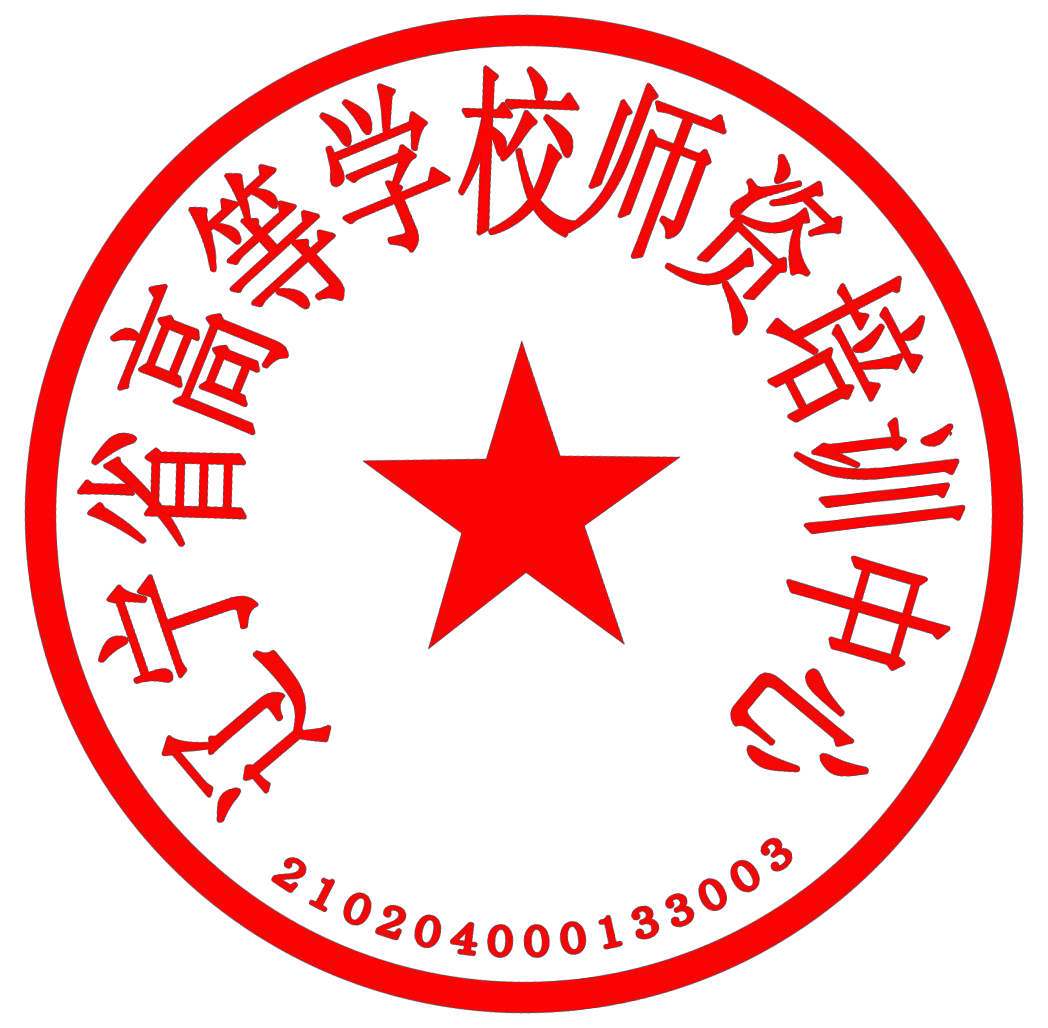 辽宁省高等学校师资培训中心 2021 年 3 月 4 日全 国 高 校 教 师 网 络 培 训 中 心2021 年上半年全国高校教师网络培训计划为深入贯彻 《 中共中 央 、国务院全面深化新时代教师队伍建设改 革的意见》 ，落实全国教育大会和新时代全国高等 学校本科教育工作 会议精神 ，加快构建高质量高等教育体系 ，深入推进高等教育 “ 质量 革命 ＂，全国高校教师网 络培训中心 〈 以下简称 “ 网培中心” ） 特制 定 2021 年上半年全国高校教 师 网络培训计划 。一、培训对象高校在职教师 ，重点是中 青年教师 。 二 、培训目标围绕立德树人根本任务 ，推广先进教学理念 、经验、技术和方法， 示 范带动高等 学校专业 、课程 、教师 、学 生等关键要 素改革 ，提升高 等教育教学质量 。三、培训内容 与教育部高等学校教学指导委员会等专家组织合作 ，邀请国家级教学成果奖获得者 、高校国家级教学名师奖获得者 、国家级教学团队 带头人、国家级特色专业负责人 、国家级一流课程主持人等担任主讲 教师 ，开设以国家级一流本科课程建设 、 “ 四新” 建设 、课程思政建 设、基层教学组织建设 、教师科研能力 提升及各学科专业基础课 、核 心课教学方法等为 主题内容的各类培训课程 。四、培训计划依托全国高校教师网络培训｜｜ 平台和移动学 习平台 ，采用同步集中 培训｜｜ 、直播培训｜｜ 、在线点播培训和专项培训等方式进行 。同时，每周 一至周四下午开设网络直播讲座 ，以作为培训课程的补充 ，供参训教 师及高校自主选择收看 。培训计划 表见附件。五 、培训｜｜ 方式同步集中培训安排在周未进行 ，参训地点设在全国高校教师网络 培训中心 、各地高校教 师网络培训分中心及相关高校 。同步集中培训 将根据各地实际情况和具体需求 ，尝试设立主会场及他省市分会场 ， 如不设立 ，学员可在任意地点通过网络直播参加培训 。直播培训｜ 的学员可按照本计划通知的课程开设时间 ，通过网络的 方式观看视频直播 、进行互动交流 。在线点播培训的学员同样通过网络方式参加培训 ，但不受时间限制。本期专项培训lj 是基于任务驱动的高校教 师在线工作坊培训项目 ， 由网培中心与部分国家级教师教学发展示范中心联合研发 ，通过设计 递进整合的学 习任务 ，并配以专门的全程辅导咨询团队开展在线小班 化培训｜｜ 。参加上述培训的教师需 在网培中心网站 C www. enet edu. com ） 、 移动学 习 APP  C 教师发展在线〉 或微信公众平台 “ 高校教师网络培训 中心＂(enet edu ） 上提前注册报名 ；已开通 “ 院校教师在线学 习 中 心” 平台的高校 ，其教师可通过本校平台参加培训 ｜｜ ；自主学习 同步集 中培训课程 、直播培训｜｜ 课程和网 络直播讲座的教师需在上述平台和终 端进行注册 。具体信息及 “ 院校教师在线学 习 中心” 建设指南可在网 培中心网站查询 。六 、培训证书网培中心将为 完成全部 培训内容且考评合格的教 师颁发培训结 业证书 。对参加培训并获得证书的教师，请推荐学校承认其接受培训 的经历，并记入继续教育学时 。七 、相关说明培训的具体工作由 网培 中心依托单位一一北京畅想数字 音像科 技股份有限公司及各地高校教师网络培训分中心承担 。培训｜ 发票由北 京畅想数字 音像科技股份有限公司开具 。咨询电话 ：400-6699-800联系人 ：陈	志薛 萌蕾010-58582587	 chenzh i@hep. com. en 010一5858 1199	xueml@hep. com. en地址 ：北京市西城区德外大街 4 号 A 座 微信公众平台 ：“ 高校教师网络培训中心 ＂邮编：100120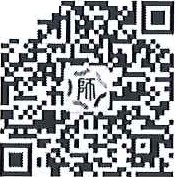 网培 中心各地分中心和各地 区业务联系人的联系 方式 可在网培 中心网站查询。附件：1. 同步集中培训课程表2 . 直播培训课程表3. 网络直播讲座表4 . 在线点播培训课程表5.	专项培训计划表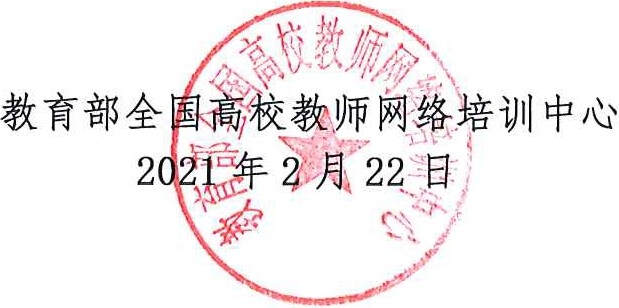 附件 1	同步集中培训课程表附件 2	直播培训课程表序号		培训课程	培训时间		主讲人	 合作教指委  新形势下大学数学教		李继成 （ 西安交通大1	学创新骨干教师研修	3 月 20 日	学），黄廷祝（电子科班	技大学） 等参训方 式“四新” 背景下大学	李继成 （ 西安交通大大学数学课程教学2	数学教学改革研讨会	5 月 15-16 日 学〉 等	指导委员会工科数学骨干教师研3	修大学物理骨干教师研4	修7 月4 月 16-17 日郭镜明 （同济大学） 等周雨青 （东南大学〉	大学物理课程教学 等	指导委员会姜文凤 （ 大连理工大	高等学校化工类专 学〉，卫宏远 〈天津大	业教学指导委员会 学〉，田文德 （青岛科化工安全 、实验室安	技大学），赵彬侠（西5	全专项培训	5 月 17-18  日 北大学），刘义（中国石油大学 （华东门，冯红艳 （中国科学技	网 络 直术大学〉	播，学员段连运 （北京大学） ， 高等学校化学类专	网 络 参训，主会结构化学骨干教师培	李炳瑞 （ 兰州大学〉 ， 业教学指导委员会6	训｜	6 月 21-22  日		场 设 置 孙宏伟 （南开大学〉 ，	情 况 详吕鑫 （厦门大学）	见 每 门自动化类专业名师大7	讲堂新工科信息技术基础4-5 月	相关专家何钦铭 （浙江大学〉 ，高等学校自动化专	课 程 培 业教学指导委员会	训通知大学计算机课程教8	课系列课程教师培训	6 月 5-6 日	桂小林 （ 西安交通大	学指导委员会学〉 等智能制造导论课程教9	师培训｜｜周艳红 （华中科技大	高等学校机械专业5 月学） 等	教学指导委员会生物科学类专业教学指导委员会 ，生物 技术、生物工程教学10	植物学教学研讨会	5 月	教学指导委员会委员曹顺庆 （四川大学〉 ，指导委员会，大学生 物学课程教学指导 委员会中文专业类一流课程11	建设4 月 19-20 日李浩 （ 西北大学） ，  中国语言文学类专 沈立岩 （南开大学〉 ， 业教学指导委员会 孙惠欣 （大连大学）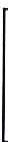 附件 3	网络直播讲座表附件 4	在线点播培训课程表在线点播培训不受时间和地点 限制，学员可通过网络进行自 主学习及参加网络社区交流 活动。在线点播培训课程分为高校教师教学能力及职业发展通用培训｜｜ 、新教师培训＂、学科教 学类培训课程 3 大类。教学能力及职业发展培训突出教育教学理念与方法 、信息技术在教学 中的应用、教师专业发展及综合素养提升等内容；新教师培训是面向 新入职及入职三年之内 教师的专题培训ii：学科教学类培训是涵盖 12 个学科门类主要专业课程的教学培训 ｜｜ 。课程ID 号为在线点播培训课程唯 一代码，供学员和院校学习中心选课使用。课程按视频时长分为两 类，ID 号为 10000 以下 （4 位数以内〉 的为视频时长 3 小时以上 （多数为 8-10 小时） 的内 容全面的在线课程 ，ID 号为 10000  以上 （ 5 位数〉 的为视频时长 3 小时以内的短小灵活的 专题课程 。学员可从下表中按需选择单 门课程或组课学习 ，学习方式详见网培中心网站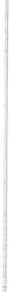 ( ht t p ：／／叭叭v. enetedu. com ） 相关说明。加＃的课程为本期计划新增课程 。表 l	高校教师教学能力及职业发展通用培训课程彻10926＃习总书记教育重要论述精神解读10928＃意识形态工作面临的形势任务与应对策略（鲍善投j()	（鲍善冰〉师德师风建设  （ 50)本部分内容积极引导广大高校教师做有理想信念 、有道德情操 、有扎实学识 、有仁爱之心的党和 人民满意的 “四有” 好老师。内容包含有：大师风范系列 、如何成为一名好老师 、教师的素质与修养、 听林崇德先生讲师德 、从知识的传授者到生命的点燃者等。昕林崇德先生讲师德 （林崇德、辛自704359高校教师职业道德修养 （吴文虎、冯博琴、南强、朱月龙、颜静兰）	国农等）高校教师师德素养与专业发展  （班449488高校青年教师师德修养 （张慕薄、马知恩、冯华、崔景贵、符惠明等〉	博琴等〉教师：从知识的传授者到生命的点燃607		697	教师素养与形象管理 （张奇伟、刘庆龙等） 者 （甘德安、马知恩、郑曙光）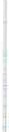 教学相长 为人师表一一教师的修养606999高校教师职业成长与师德修养     （ 甘德安、刘100011000210003及礼仪 （ 张奇伟、王汉杰、徐莉〉	平青、朱月龙〉教师大计，师德为本一一和高校教师10007	师德的修炼与实践 （辛自强）谈师德 （林崇德〉浅谈如何树立良好的师德师风问题10008	教师的素质与修养 （颜静兰 〉（朱月龙）当代高校教师的职业 素养和专业成10009	师德修养的若干问题 （胡德海〉长 （ 李天风）10004	以站讲台为天职 （冯博琴〉	10010	如何成为一名好老师 （吴文虎〉10117怎样成长为 一名优秀的大学教师10173教师：从知识的传授者到生命的点燃者  （甘（马知恩 〉	德安〉10006	中国梦 教育梦 教师梦	（冯宋彻）	10012	大学生喜爱什么样的老师 （郑曙光）10013	高校教师职业道德修养 （余小波）	10119	大师风范系列 ：两弹元勋的爱国情怀（钱锡康〉10169	理想、价值、胸怀 （刘书林）	10135	大师风范系列 ：我的老师们 （武际可）10158	踊炼身心 ，超越自我 （李民〉	10138弘扬大师风范，培育高尚师德 （张慕大师风范系列 ：创新典范 时代丰碑一一 “杂 交水稻之父” 袁隆平院士 （姚昆仑）国家的梦与个人的梦紧密相连一一青年教师1019010147薄〉	的历史责任 （冯宋彻〉10191	治学与教学 （杨建文）	10159	周一良学术生涯 （赵和平〉10194钱学森先生留学报国的 灿烂人生10249弘扬科学精神、培养科学思想、倡导学术诚信10268一一对我们教育的启示 （周 自强〉	（陈憋章〉清华大学传统精神文化简介 〈徐振10270	梁启超 《君子》 与清华教育传统 （程钢）民）1027 1	做教师是一种修炼 （周星〉	10279	西南联大与现代中国 （郭建荣〉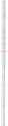 翁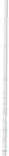 创新创业教育 （28)本部分内容包含创新创业人才培养模式 ，高校创新创业教育的课程开发与实践 ，创业管理，创新 素质培养的基本原理 、策略与方法 ，互联网＋创新创业教学实践等 。高校教师创新创业课程教育能力提801811高校创新创业教育的课程开发与实践  （ 林均升 0马林、王艳茹）	烨、刘彦军）高校创新创业教育 （董青春、黄兆信 、390432大学生创造性思维培育与创新人才培养（张慕郑友取〉	潭、冯林、宋宝萍 、庞维国〉创新人才培养的探索与实践 （宋乃879603大学生思维训练与创新能力培养 （冯林、宋宝庆、张伟良等）	萍、甘德安、宋峰〉高校教学改革与创新人才培养（李克364472大学生创业基础的教育教学 （梅强、吴晓义、东、马知恩等〉	王建平、刘帆）创新创业基础课程的设计理念和教939952创新素质培养的基本原理 、策略与方法 （上）学方法 （孙洪义、马旭飞）	（李静等）创新素质培养的基本原理 、策略与方955956创新素质培养的基本原理 、策略与方法 （ 下〉法 （中） （李静等）	（李静等〉互联网＋创新创业教育的教学实践与960995创新创业人才培养模式及课程教学理念 、方法案例 （ 雷宏振等〉	（梅强、 孙洪蔬）高校创新创业教育课程建设与教学951	1091	创业教育与专业教育的融合教学 （朱燕空等）（王占仁、任荣伟 、顾永安等）1093创新创业教育实践教学模式 的创新1105创新与创业基础课程教学及创业教育生态系与实践 （ 薛凡、施永） ii)	统构建 （张玉利、李华晶、杜运用〉1111高校众创空间的建设与实践  （ 施永1154高校专业教育与创业教育融合 的课程建设（汪川、刘洋、薛凡、傅智建〉	军民、董永辉〉“以赛促教、以赛促创” 一一中国 “互联网十’p美国和以色列高校创新和创 业教青10764		1264	大学生创新创业大赛指南 （李家华、任荣伟、 及启示 （施枫）李挂廷）10440	创新创业新趋势 （甘德安）	10451   如何培养大学生的创新思维 （王竹立）10480高校青年教师如何提高创新创业能10543互联网＋创新创业教育的教学实践和案例 （李力 （谷贤林）	华晶〉10952＃粤港澳大湾区创新创业经典 案例分1310＃新时代高校 “双创” 金课的培育与凝练 （李析 （任荣伟）	家华 、王艳茹 〉教学方法与教学能力提升 087)本部分通过对教育教学观念的更新 、教学模式的改变 、教学技能的提升、教学新方法的探索等内 容来推动教师教学能力的发展 ；通过对课堂教学各个环节和授课流程的 解析和讲解 ，不断细化教师教 学策略和方法技巧 。课程教学范式转变与教学模式创新	高校教师的用声技巧与课堂语 言艺术 （吴郁、752	870（ 毛洪涛 、陆根书〉	姚小玲、朱月龙、汤智）能力导向的大学有效课堂教学（余文	高校有效教学及实施策略  （姚梅林、刘儒德 、647	409森、方元山〉	孙建荣等）有效教学及教学方法指导 （ 丛立新、517林杰、刘恩山 、姚梅林、张学政〉502大学课堂教学方法与创新要点 （李芒、林杰、 赵斌）635	教学方法与教学艺术 （文科〉 〈周游）	309高校教师教学艺术 （文科） （顾沛、周旺生、 李子奈等〉高校教师压力管理与教学技能提升	高校教师教学艺术 （理工） （顾沛、邹逢兴、6 15	528（李伟、邢红军）	吴鹿鸣、郑用涟）教与学的理解及应用（李芒、孙建荣 、	关注学生 ，关注课堂（赵丽琴、马万华、李芒381	410别敦荣）	等）精彩课堂一一教学名师谈教学（马知	营造兴趣课堂，实现魅力教学（赵丽琴、张雁351	518恩、李尚志、傅钢善等〕	云、盛群力等）海外高校教学方式与经验借鉴（徐延	卓越人生一	从教之路大家谈（刘尧 、李尚志、357	345宇、宋峰 、郑海荣）	马知恩等）高校教学质量、效果的评价与提升	教学与科研互动 ：教师教学能力养成（马陆亭 、360	506（刘振天、李瑾瑜、陆根书）	郑曙光等〉大学卓越教学系 列一一如何促进学898	生学习与科研能力培养 （韩映雄、 孙艳红、张学新等）189高校本科课程建设与实践 （周杰、汪琼、陆国 栋等〉以学生为中心的有效教 学策略（高益	“互联网＋” 课堂创新一一大学生学习方式与问题导向教学法 C PBL ） 在高校课堂教学名师从教经验谈 ：教师教学与教育改革之991		1008	体会 （理）  （文继肪、王万良、刘三阳、李俊  中的应用与创新 （吴福喜〉峰）教学名师从教经验谈：教师教学与教1009	育改革之体会 （ 文） （阎步克、张征、 1013蒋述卓、董志翘）高等教育评估发展新趋势 （ 熊建辉、杨鹏、周 华丽〉大学课堂教学 的艺术与魅力一一如1023		1025	BOPPPS 教学模型培训｜｜ （曾柱、晃晓菲、项君〉 何打造精彩课堂 （周游〉新时期高校工程教育改革 、实践与创新 （张彤、程建） 1 1 、崔玉庆、张志胜、	工程教育专业认证与专业建设 （孙建荣、陈道966	1010胡仁杰、陈峻、杨文援、叶树理、王	蓄等）E等〉高校教师教学艺术与策略提升  （ 周	普通高校本科教学工作审核评估专题  （ 凌云、1096	1059游、邢红军〉	周华丽〉案例研讨课程创新型教学方法培训	高校混合式教学模式改革理论与实践 （任军、1034	1035（董世魁〉	于洪涛〉教学创新的主阵地：未来课堂（张际	教研室团队建设与教改实践探索 （张树永、刘1060	1090平、邱峰、潘正凯、庞土鹏）	志军、张伟良〉教学学术与高校教师发展模式探索	新工科理念下的人才培养模式创新 （张炜、包1080	1079（张树永、高琪）	能胜〉以教学质量和教学改革为抓手推动110 1	“双一流” 建设 （ 张力、叶赋桂、王	1106金发〉教学名师从教经验谈 ：教学与科研如何协同发 展 （文科）  （朱孝远、傅钢善、王淑芹）以学生为中心的教与学一一课堂教	先进理念引领课堂教学一一教学新理念 、新方1108	1113学艺术与魅力 （周游、孙建荣）	法案例分享  （张学新、刘涛、王金发〉高校课堂教学一一问题与对策 （甘德	中外工程教育模式案例分析 〈 张炜、江爱华、1117	1118安、赵丽琴）	李芳、段少婷）新工科理念下的专业建设与课程教	高校青年教师英文授课教学能力提升培训｜｜（潘1127	1142学专题研修 （张炜等）	月明等）为未来而教 ：新时代的教育新思维2018   年国家级教学成果奖大讲堂一一以本为1177	1178	本，打造金课 （谢和平、彭南生、卢家帽、孙（叶丙成、张露露）康宁）基于移动信息化翻转课堂的混合式	淘汰水课、建设金课：高校一流课程建设的有1185	1186教学实践与创新 （ 贺利坚〉	效路径探索 （薛克宗、甘德安、陈后金、周游）国际视野下的课堂教学模式改革 （王1179		10819	让学习发生：课程设计与实施	（丁娇） 晓阳、吴永和、周健民〉747406946MOOC 教学影片制作方法与技巧 （胡 东雁） 高校教师多媒体课件制作技能提升（裴纯礼）慕课制作之课程设计 （徐明星、师雪643	MOOC 理论与实战 （王胜清）601	视频课程与多媒体课件制  作（汪青云、揭安全） 微课的设计 、开发与应用 （汪琼、焦建利、魏586242367霖、梁君健等）	民〉多媒体技术在高校教学中的应用（茅263	数字化教学方案设计与实施 （道焰、王竹立）育青、夏洪文）教育技术辅助教学的方法及案例（焦732	信息检索与利用能力提升 （ 葛敬民〉建利、谢幼如、赵建华等）现代教育技术在高校教学中的应用139925混合式教学实践及案例分 析（焦建利、王自强、（ 何克抗、李克东、谢幼如等〉	周红春）在线课程建设与微课设计、制作 （陈967972混合式教学模式理论与实践 （文〉 （焦建利、明选、刘万辉）	王帅国、杨芳、陈、江〉混合式教学模式理论与实践（理〉（焦973	977	虚拟现实与未来教学 〈周明全、文钧雷等）慕课的理念与实践探索 〈张剑平、李戚仪、于 散杰〉教师信息素养与技术促进教学创新 （谢幼如、 南国农、夏洪文等）“互联网＋” 时代高校教师信息化教信息技术在课堂教学中的适切性应用策略（郑827		学能力提升 （李克东、谢幼如、解月	727	燕林、刘红云） 光、柯清超）大数据的应用、挑战与应对策略（谢663邦昌、朱建平〉信息化环境下的教学设计（文科）（李438	网络环境下的学习变革及教 学适应 （焦建利）信息化环境下的教学设计 （理工〉 （李志民、303志民、焦建利、杨开城）手把手带你一起玩 MOOC	如何设304李元杰、钟晓流等〉翻转课堂与慕课教学一一教育的变革  （陈江、10467	计、建设和应用在线开放课程（赵泻	943去〉	焦建利、于散杰、汪晓东〉以学生为中心的在线课程设计及教1012	学应用：新成果、新趋势 （汪琼、翁	1011皑、邢以群、潘迎春〉 智慧课堂教学模式与实践 （傅钢善、VR  技术在教育教学中的创新应用 （周明全、李小平、文钧雷、都晓烨）未来课堂 ：混合式教学课堂的设计与实现 （余10151017何聚厚）	建波等）大数据指导下的教学变革 一一数据挖掘与教1058	信息时代的学与教（桑新民、于敖杰〉为未来而教 ：数字原住民时代的教育108710861098学诊断 （谢作栩、吴永和） 微课与慕课理念、设计与制作（汪晓东、刘文新思维和新方法 （叶丙成等〉	广）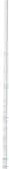 10434信息化教学设计策略与方法 （李海10949＃用美的视觉传达助力教 学一  PPT 课件设计霞）	中的大学问 （余洋）11563＃基于在线课程的混合式教学模式建10950样如何让你的微课更有魅力一 一高校微课竞赛设 （徐杨〕	获奖经验谈 （余洋）教师科研能力提升 （ 61)本部分以提升高校青年教师 科研能力与论文写作能力为主要目 的，主要内容包括：科研项 目设计 与申报、学术论文写作与发表 、社会科学研究理论与设计 、量化研究方法与 SPSS 软件的应用等。哲学社会科学研究与课题申报（陈延819		723	社会科学研究理论与设计 （刘庆龙） 斌）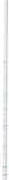 学术论文写作与发表  （蒋重跃、高宝	科研方法论与高校教师科学素养培育  （ 马陆829	471立、刘曙光、蔡双立）	亭、张伟刚、赵醒村〉科研方法与项目申报 （文科） （曾天	科研方法与项目申报 （理工〉 （吕静、陈洁、140	141山、李建平、高宝立等）	赵醒村等〉科研项目设计与申报 （文科） （曾天	科研项目设计与申报 （理工） （刘平青、汤敏577	578山、李建平、管健等〉	慧、王金发等〉学者人生与学术生涯一一高校师生	大学生科研素质培养与论文指导  （张伟刚、宋631	584科研能力提升通路 （童美松〉	峰、马秀荣〉721	教育研究方法 （孙杰远〉 	912量化研究方法与 SPSS 软件的应用（韦小满 、刘 红云〉976	质性研究方法 （陈向明、刘良华〉1000社会科学研究中的量化研究方法 （刘红云、张 杉杉）SPSS  软件的应用案例及操作 （刘红	教学成果奖申报与科研能力提升 （傅钢善、潘1032	1074云、骆方〉	迎春、张伟良）期刊编辑视角下的学术论文写作与1092	发表（哲学社会科学类） （刘曙光、蔡 10762	如何运用内容分析方法做研究 （宋毅） 双立 、骆四铭、周溯源〉回归课堂，以研促教一一高校教师1244	教学学术能力提升 （ 张树永、田凌	10839	教学学术发展之道法术 （桑新民、谢阳斌〉 晖、高琪、李兴刻’ID社会科学类实证研究 一一问卷设	基于提高自主学习能力的本科生毕业论文10857	计与抽样 （ 宋毅）	10869	训练体系 （马忠）跨界课例研究中的教师学习 （陈向	确定有意义的教学研究问题及从教改研究10874	明）	10878	到教与学学术 （丁切、高琪）如何发表高水平 SSCI , A&HCI 论文10907	（ 社科） （万跃华）	10915科研能力与定力培养 （ 王金发）＃科研能力提升与学术论文的选题创1311	新、写作要点及发表策略 （戴凌龙、 童美松、万跃华〉教师发展与综合素养提升 （267) 本部分主要围绕教师专业发展与职业规划、教师人文素养提升 、教师身心健康与心理调适、大学生素质教育等 内容展开。715	教师专业发展 （刘义兵〉	356698	教师的沟通艺术 （姚小玲、管健等）	871教师的职业修炼与专业发展 （周星、高校教师教学发展创新与实践（徐延宇 、李健、 沈贵鹏）高校教师沟通与说服的艺术（赵振宇、郑日昌、 袁涤非〉876328洪成文） 高校教师素养及教学理念提升（南国791	高校教师的职业发展与幸福促进 （国智丹）心理学在高校教学过程中的应用 （姚梅林、吴131农、王嘉毅、李瑾瑜、杨晓宏、罗云〉	庆麟、庞维国等〉高等教育教与学的心理 （彭德华、赵358489心理学在高校教学过程 中的应用 （姚梅林、赵大学学习心理与教学互动 （赵丽琴、344黄建榕、蒲晓蓉等）高校青年教师职业生涯规划与发展655	高校青年教师职业规划与健康成长 （刘平青）青年教师的职业发展与路径选择  （王建民、张490	（张斌贤、李天凤、刘尧、吴冬梅、	609王嘉毅）教师职业生涯规划与发展  （马知恩、斌贤、马知恩）青年教师职业生涯规划与发展 （沈红、刘尧、60561426 1王建民、徐莉等 ）	张贤科、李尚志〉大学生素质教育与高校文化素质教163	大学生心理健康 （赵丽琴〉育课建设 （彭林、董晓萍、周耀群等〉大学生职业发展与就业指导 （陈宁130431大学生心理健康与生涯规划的教学与辅导（荫463442等）	挂瑞、管健、彭萍）大学生学习指导 （屈林岩、陆根书、387	大学生学习指导 （李舟’ 青〉张德江〉大学生信息素养的教育与教学（ 张久396	大学生安全文化 〈吴超〉珍〉931	视听之美一一电影鉴赏 （李彬）	1112教师语言表达能力提升 （颜永平、吴卓越教师培养模式的实践探索与改革创新（洪 成文、刘义兵〉互联网＋时代的学生指导与学业评价（李丹青、965	969郁）	杨江涛、陈勇〉高校师生相处之道与沟通技巧（林伯9751019高等学校教师书面表达能力训练  （尹相如、张海〉	学鹏等）高校教师职业倦怠与压力管理  （郑 日昌、伍新711	现代人的健康管理 （郝万山〉	714575	教师噪音训练及保健 （彭莉佳）	608春〉高校青年教师的时间管理与压 力纤解 （刘破 资、商桂瑞、国智丹〉高校教师的心理调适 （谭顶良、胡佩343	604诚、彭德华）压力管理与心理健康 （ 商挂瑞、彭德华〉高校教师身心健康指导 （王楚怀、秦467鉴、国智丹、肖莉华等〉873高校教师心理健康的维护与保健 （胡佩诚、黄 建榕、李燕、国智丹〉教师的健康促进与健康管理  （ 张淑878芳、范志红等）10758	大学教师的课堂修为 （朱晓宏〉1076310523青年教师职业生涯的沟通技巧（刘平 青〉从专业理论与教师文化看教师专业 发展的路径 （姜添辉）1076810530教师要学点心理学一一心理学知识在教学 中的应用 （赵丽琴〉中国传统文化的基本精神与高校教师精神 品质的养成 （孙艳红）10556	人际沟通的原理与技能 （寇或）	10557	刻板印象 、歧视与偏见 （寇或〉1078610546从讲好到学好一一高校青年教师的 教学成长路径 （冯鹏）讲故事、学博弈一一人文社科学者的 思维论与统一方法论 （甘德安）10527	京剧梅兰芳大师的艺术特色 （ 张晶）10547	钱学森先生留学报国的 灿烂人生 （周自强）10263	我思我行我 MOOC C 李尚志〉	10251   网络时代新教师的新读 写 （刘海涛）102851031410067新教学环境下教学组织变革 （周华 丽）理工科院校如何开好人文课 （赵雪 波）公务礼仪 （ 上〉 ：基本概念 、仪表礼10318	五联网十时代学生核心素养的评价 （刘红云〉10316	生活中的宪法问题 （王磊〉公务礼仪 （中〉 ：语言、见面礼仪、乘车 （李10068仪、服饰礼仪 （李兴国〉	兴国〉1006910112公务礼仪 （下〉： 接待迎送 、餐饮、礼宾 （李兴国〉 美学与大学生艺术素养教育  （ 王德10083	教育质量如何提高 （李军鹏）科学与艺术交融的大学美育理念与实践（沈致10210胜）	隆）人格与 国性一一大学生素质教育的两大主题10193	教师角色转型与岗位胜任 （刘平青）	10124青年教师专业发展的路径 与策略（张（ 彭林〉 高校卓越教师专业发展的理论与路径  （ 洪成1012210167斌贤）	文）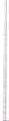 11258	脑血管病的预防与泊 疗 （秦绍林）	11263	秋冬之交话养生 （ 温长路〉11259	中医·养生·精气神 （孙光荣）	11264	阳春  月话养生 （ 温长路）11260刮府拔罐现代研究 与临床运用 （ 王11265	中医帮您找准病根调血糖  （辛海〉11370青年教师职业生涯规划与发展一一 学术职业的持续竞争力 ：基于大学青1137 1青年教师职业生涯规划与发展一 一治学方法年教师发展状况的十八国调查  （沈	与学术人生 （张贤科）红〉青年教师职业生涯规划与发展一一	青年教师职业生涯规划与发展一一幸运是怎11372	大学青年教师如何规划自己的未来	11373	样炼成的 ：我的教师生涯 （李尚志〉（刘尧）11374高校青年教师师德修养一一信息技11375大学生职业发展与就业指导 一一质量 ·生本1137611378术与教师素养 （南国农〉	（陈宁）大学生职业发展与就业指导  一	生		大学生职业发展与就业指导一一决策   ·行动 涯理论与认知 （杨娜）		11377	（高蓉）大学生职业发展与就业指导 一一创11390	现代礼仪一 仪表仪态礼仪 （袁涤非〉新创业教育与实践辅导体系  （刘锐〉教学相长、为人师表：教师的修养及教学相长、为人师表：教师的修养及礼仪一一11382		礼仪一一与青年教师谈谈为师心得		 教师形象设计与公共礼仪 （徐莉） 体会 〈王汉杰〉	11383心理学在高校教学过程 中的应用一	心理学在高校教学过程中的应用一一高等教11384一高效教学的心理学基础 （谭顶良〉	11385	育中的学习心理规律及其应用 （姚梅林） 心理学在高校教学过程中的应用一现代礼仪一一让每一堂课充满智慧和艺术（袁11386	一学习的科学与教学的艺术 ：教育中		涤非） 的心理效应 〈刘儒德〉	1138711388	现代礼仪一一礼仪概说 （袁涤非〉	现代礼仪一一言谈礼仪 （袁涤非）11389演讲与口才一一口才的概述与应用	演讲与口才	演讲的概述与昕众分析（姚小1139611398（姚小玲〉	11397	玲〉演讲与口才一一口才互动与语言技10330	实践能力助推工程技术创新 （ 傅水根）巧 （姚小玲）1044810552建和谐 “课堂生态”，做快乐 “阳光 导师” （夏纪梅） 虚拟现实技术与新教学形态  〈 刘志 广〉10551	大数据与数据科学 （陈吴鹏〉10423	我的科学生涯 （贺贤土〉10463	咽喉保健 （闰燕〉	10479	若为人师 ，享受教学 （施大宁〉10468教师角色认知与学生学习理解（李赛 强）10470		网络时代新闻记者的职责与素质 （ 张征〉 工作家庭和谐共处一一大学女教师的发展之1047 1	走进高原深处 （徐凤翔）	1047210746基于 3C 的教育模式与教师职业发展（于海波〉10687	教学语言与教学艺术 （姚小玲〉10683	高校教师的职业文明作为 （李拧）	10693	大学生心理危机的识别及应对机制 （赵丽琴）107061068210851高校青年教师教学基本功的内涵与 提升 （骆有庆〉以学生为中心的基于 OBE 的金课建 设新模式 （李凤霞〉 大学教师形象塑造与沟通礼仪（庞海10700	高校教师校园人际沟通 ：合作学 习 （宋毅）10705		高校教师职业的法律风险及防范 （高晓莹） 顶天立地与知行合 一：青年教师成长时 间表与10853应用型院校教学改革及教师能力提升  （ 39)本部分包括应用型院校教学改革的探索与教育理念的国际视野 ，应用型人才培养的 教学模式创新 与课程建设 ，教学管理及管理者培训 ，教师教学能力与科研能力提升以 及精品课程建设实例等内容 。应用型院校教学改革的探索与教育653	理念的国际视野 （托马斯·胡格、孟	741庆国〉应用型本科院校人才培养与教学改革实践（介 晓磊、李东亚、顾永安〉应用型院校教学改革与教学方法（ 戴	应用型人才培养的教学模式创新与教学方法618	469士弘）	改革 （甘德安、朱现平）应用型院校教学管理工作与创新（余	课程、教室、教师 ：应用型人才培养教学模式420	845祖光、吴全全、裴纯礼）	改革一 大要素 （甘德安〉应用型院校师资培训管理者能力提	应用型院校课程建设 与实践 （姚文兵、叶庆、505	190升 （郭建如、吴全全、孙同JJ 、伍新春〉	刘彩琴等）应用型院校青年教师教学发展（甘德	应用型院校医药卫生类专业教学改革与课程1097	504安、焦建利）	建设 （高凤兰 、罗跃娥、胡颂恩等〉电子信息类专业规范与课程改革（ 鲍	电子商务及物流专业教学改革与课程建设（赵566	495洁、桑林）	志群、薛戚、宋文官）制造类课程改革及资源建设  （ 宋放	会计专业教学改革与实践   （杨有红、高翠莲、494	422之、滕宏春）	孙万军等）应用型院校高等数学课程与教学（侯743	184	会计综合实训｜｜ （董京原〉风波〉应用型院校公共英语教学改革与实	应用型院校公共英语教学与科研 （王立非、杨763	42 1践 （郑刚强等）	永林、邹为诚等〉应用型院校管理学课程教学  〈 单凤	应用型院校电子商务概论课程教学 （宋文宫、659	677儒）	孟哗等）212	外贸单证操作 （章安平）	660应用型院校电路基础课程教学 （赵会军、王和 平〉应用型院校数字电子技术课程教学	应用型院校机械设 计与应用课程教学  （ 万志636	844（王连英）	坚〉应用型院校 “双师型” 培训＂（ 理论教	应用型院校 “双师型” 培训｜ （讨论教学） （周929	930学） （周华丽、顾永安 、刘文广）华丽、顾永安 、刘文广〉工匠精神视野下的应用型院校实训	应用型院校专业带头人与骨干教师专项培 训（吴全全、闰智勇〉Mathemat ica 在微积分教学中的应用	基于创新创业和 ISTEM  的网络营销课程设计10802	10555（侯风波〉	（陈春干）10548	应用型院校发展模式探索 （孙诫）	10912“大平台＋” 战略视阁下产教融合驱动专业集 群建设 （李克军〉吴10662106641066610668中国传统文化及其当代价值（上） （王 杰）中国传统文化的基本精神 （上） （楼 宇烈）中国传统文化的基本精神 （ 下） （楼 宇烈）中国传统文化 中的生态文明思想（中〉 （卢风）10663	中国传统文化及其当代价值 （下） （王杰）10665	中国传统文化的基本精神 〈中） （楼宇烈）10667	中国传统文化中的生态文明思想 （上） （卢风）10669	中国传统文化中的生态文明思想 （下） （卢风）10670	传统文化与价值建设（王蒙）	10671    宋诗的 “书卷气” 及其文化成因（张鸣）10672	孔子智慧与传统文化（常森 ）	10673	中华传统文化与核心价值观（陈来）10674论华夏文化的本原性及其 世界性使 命（黄裕生）10553	我国传统生活方式与文化内涵 （刘昨原〉444	中国传统文化 （蒋述卓〉	792	传统文化中的人生智慧 （赵玉平）6951014910250国学与智慧人生 〈韩田鹿、即被、瞿 林东等〉国学与人生系列 ：《西游记》 （韩田 鹿）中国传统文化之昆曲之美 （欧阳启 名）798	高校教师及管理人员国学修养专 题 （ 曹胜高）10232	司马迁的《史记》 及其人本主义精神（瞿林东）10254	易经的人生智慧 （汝企和）10283	《史通》 研读 （瞿林东）	10288	《红楼梦》 漫谈 （孙玉明）1030711379中国传统文化之美一一古琴之美（欧 阳启名） 国学与智慧人生一一曾国藩的人生10317	孔子 （李山）国学与智慧人生一一毛泽东评点二十四史的11380智慧与教育思想 〈耐波）	启示 （瞿林东）10954	＃中国古代文学与文化自信 （廖可斌〉党性修养 （ 32 )本部分内容围绕党建工作的创新方法 、共产党员的党性修养 、社会主义实践等内容进行细致的讲 授和详尽的分析，可以有效地推动教师队伍思想政治 工作，坚定教师队伍的共产主义理想、价值和信A心〉 。10041从空想社会主义到科学社会主义的  创立 （孙劲松〉10042	社会主义在中国实践和发展的新篇章 （陈述〉1004910070《社会主义民主政治建设》 概要 （张 峰）“三严三实” 与共产党员的修养 （祝 彦）10050	坚持和发展中国特色社会主义 （李捷〉10051    社会主义文化强国建设 （孙若风〉10256	我国卫星发展与展望 （周晓飞）	10262	全面推进依法治国 （杨伟东）1027510291东亚安全格局与中美日关系 （林宏 宇） 当代中国国情与青年的历史责任一10286	我国海洋安全及其应对举措 （开成章）10295	中国农业现代化新路径探讨  （陈争平〉－中日关系 （刘rr永）10308习近平治国理政的战略布局一一“四10309当代中国国情与青年的历史责任一一航天育个全面” （左鹏〉	种 大有可为 （钦天钩〉10324	中国周边安全环境（吴希来）	10312	中国关系中的钓鱼岛问题 （刘江永）1032011012生态文明建设与中国模式转型（张孝 德〉“十三五” ：经济转型与结构性改革11034	反恐立法及修订的有关问题 （梅建明〉 当代世界法系发展和中国法律体系构建（杨伟11035（迟福林）	东）1101511016系 （丁文锋〉习 近 平 总 书 记 治 国 理 政 思 想 一一 “四个全面” 解读 （韩庆祥）11038	中国行政管理体制改革 30 年 （宋世明）11039		推进国家治理体系现代化 （任进） 供给侧结构性改革与创新驱动发展战略（李 佐11017	中国道路与中国梦 （靳凤林〉	11018军）中国制造：由大变强的困境、思路与11019110201102 111022对策 （马晓河〉 关于深化农村土地制度改革的几个  问题 （孙中华〉 深刻理解和贯彻新发展理念	引领 经济发展新常态 （王刚〉 创造中华文化新的辉煌一 一 “		个11042	城镇化中的士地法治 （宋志红）11043	人才优先发展的国家战略 （吴江）11044	坚持以用为本方针创新人才体制机制 〈吴江〉 坚持高端  引领，加快开发创新创业人才资源1104511023自信” 与 “中国梦” （王杰〉	（吴江）全面深化改革 ，推动中国经济转型升11046	新兴经济体国家和地区人才战略  （吴江）11026	深化经济体制改革之营改增 （张鹏）	11049	加强基层专业技术人才队伍建设 （吴江〉／／10359现代化进程中的科学技术与社会（刘10364巨龙亮剑一一胜利 70 周年大阅兵中的几型飞兵〉	机 （陈光）当代中国国情与青年历史责任一 －10369		中国现代社会发展规律与中国共产	10384	 南海问题的挑战与机遇 （林宏宇） 党人的历史使命 （张希贤）英国脱欧对国际格局的影响  （王展10387鹏）10389	从山寨中国到创客中国 （甘德安）从国际电影节看中国文化软实力和市场吸引10405	正在消失的传媒业边界 （彭兰 ）	10443英国软实力推广的经验与启示（王 展力 （李再）1043610452鹏〉 当前国际形势与我国安全环境（开成10449	中国新人口问题（余谋昌）10456	一带一路 ：再造中国 ，再造世界（王义拍）10725	新时代宪法的新发展 （胡锦光〉	10714五四精神一百午	六个新观点（王学习宪法、尊崇宪法，坚持依法治国、依法执 政 （胡建森）10726东）10521	30 打印技术与中国工业 4. 0 （ 张人估〉10524	中国航天工程技术展望 （郭建宁〉	10529	中国自由贸易试验区与 FTA 战略 （霍伟东）10534全球化背景下 的国家安全 （ 李大 光〉10535	中国在国际经济中的地位和贡献  （黄朗辉〉10537	环境保护和可持续发展 （井水涌〉	10540	外军陆军武器装备发展综合研究 （岳松堂）当前中国宏观经济形势与政策解读8771021一带	路与国际教育合作 （李维民、周明全、10943（ 张青、张占斌等）	王晓阳、何亚东〉时斗技创新 ：粤港澳大湾区建设的原 动力 （陈雄辉〉高校工作人员专题培训JI  (50)本部分面向高校工作人员开设 ，包括高校研究生导师、教学秘书、高校培训工作者、教学管理者 等。邀请经验丰富的从业者分享他们的工作理念和方法 ，使得参训高校工作人员深入认识本职工作的 内涵和发展前景，掌握正确的工作方法 。高校教师培训工作者专题研修（叶丙	高校教师发展工作策略 与培训项目设计实施757	成）	735（郭为禄、周忠良、韩映雄 、黄健、李霄翔）我国教师教育发展和教师培训趋势	高校人力资源管理工 作创新专题培训｜｜ 〈李永755	820及项目设计 （朱旭东、周跃良〉	瑞、于海波、柯江林）高校人事管理干部教师发展专题培448	253训｜｜ （庞海苟、高洪源、张奇伟〉高校人事信息化管理工作 （赵志自昆、江雪〉王、吴11207提高领导干部应急管理能力  （刘永11208	领导形象与领导魅力 （刘志伟）112251122811230组织绩效与卓越领导力和执行力提  升 （ 张春晓〉 如何综合运用调研方法一调研之道 漫谈 （张孝德〉 创新思维与创新能力  一基于创造性11226	中层领导干部角色转换及能力提升 （张德信〉11229	领导干部如何同媒体打交道  （赵兹）112 18	女性领导的辩证思维 （陆林祥）1128211283我国应急管理的形势与任务 （龚维 斌）大数据时代的个人信息保护 （宋志11284	案例教学 一许可、处罚、合同 （杨小军） 中层管理干部能力提升一一教育教学之我见11400红）	（于海波）11401中层管理干部提升一一高校内部质11402中层管理干部提升一  慕课建设与教学应用114031033310496教研室的职能定位与建设思路（ 张树 永）10383	您身边的公共关系管理 （刘庆龙）、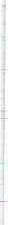 表 2	新教师培训课程新教师在线点播培训课程面向对象是高 等学校新入职及入职三年之内的教师，内容包括 专业理念与规范、教学理论与技能 、信息技术与应用等 。下表中的课程与前面的表 l有重复， 请各校、各位学员选课时注意核对课程 ID 号。so等青年教师成长系列一一高校青年教青年教师教学能 力提升与职业规划 （李凤490	师职业生渥规划与发展 （张斌贤、李	473	霞、孙亚玲、沈敏荣等） 天凤、刘尧、吴冬梅、王嘉毅〉教学相长 为人师表一一教师的修养606631学者人生与学术生涯一一高校师生科研及礼仪 （ 张奇伟、王汉杰、徐莉）	能力提升通路 （童美松）教师素养与形象管理 （张奇伟、刘庆697655高校青年教师职业规划与健康成长 （刘平343615608604龙等〉	青）高校教师的心理调适 （谭顶良、胡佩诚、彭德华）	520	现代礼仪 （袁涤非〉高校教师压力管理与教学技能提升749	网络时代新教师的新读写 （刘海涛〉（李伟、邢红军〉高校青年教师 的时间管理与压力好698	教师的沟通艺术 （姚小玲、管健等）解 （刘破资、商桂瑞、国智丹）压力管理与心理健康 （商挂瑞、彭德575	教师嗓音训练及保健 （彭莉佳）华）高校教师职业倦怠与压力管理 〈 郑日71496510260昌、伍新春）教师语言表达能力提升 （颜永平、吴 郁）相处之道一一您昕听我的建议 （张淑 芳）51910244演讲与口才 （姚小玲）教师用声 （吴郁）教学理论与技能教学设计 （8)本课程群从大学教学过程出发 ，为新教师提供具有可操作的教 学设计方法，包括教学方案 的设 计、信息化环境下的教学设计 、教学创新策略与方法指导等 ，以提高新教师教学设计能力的总体水 平。249	教学理论与设计 （盛群力〉	344206	教学设计 （皮连生〉	263信息化环境下的教学设计（理工〉 （李大学学习心理与教学互动  （赵丽琴、黄建榕、蒲晓蓉等〉 数字化教学方案设计与实施 （道焰、王竹 立〉教学创新策略与方法指导 （余胜泉、李芒304	696志民、李元杰、钟晓流等）	等〉信息化环境下的教学设计（文科） （李303946慕课制作之课程设计 〈徐明星、师雪霖、志民、焦建利 、杨开城）	梁君健等）教学行为 （48)本课程群着力提高新教 师有效教学行为，更好地实现既定教学目 标，达到最佳教学效果 ，促进 教学行为走 向规范化、科学化、专业化。主要包括：教学名师谈教学 、大学课堂的教学误区 、新教 师教学适应性能力提升 、教学技能与案例研讨等内容。从不同层面指导教师行为的转变和提高。高校新入职教师教 学适应性培 训一高校新入职教师教学适应性培 训一一大11289	一一如何当好 一名高校教师及发挥	11292	学生的质量与教师的素质 （林崇德〉 创造性 （叶志明）11290高校新入职教师教学适应性培训一11291高校新入职教师教学适应性培训一 一当一一何谓大学 （刘宝存〉	代大学生心理特点及教育策略 （赵丽琴）高校新进教师素质培养与教学能力458	提升 （文科〉	（张慕部、姚小玲、郑	10356寅达等〉课程教学范式转变与教学模式创新应用型本科院校新教师教 学能力 内涵及其培养路径 〈周华丽）新教师职业适应性提升培训一一角色定752	（毛洪湾、陆根书、傅刚善等〉	899位与职业修养（张慕薄 、顾沛、刘平青）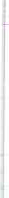 高校新入职教师的教学适应性培训233667高校教师必备教学技能与案例研讨 （邢红（刘宝存、林崇德 、叶志明）	军）2015 新教师教学适应性能力提升〈 理796	工）	（陆国栋、郑春燕、傅钢善〉	593	课程教学的理论与实践（陈时见 、王牧华〉2015 新教师教学适应性能力提升（文797	科〉	（傅钢善、孙绵涛、蔡铁权、黄	501高校课堂教学理念与教学方法 （张学政、甫全〉	熊永红等）381355教与学的理解及应用 （李苦、孙建荣、 别敦荣〕高校教师教学方法与教学技能 （孙亚703377大学课堂教学理论与方法 （陈晓端、傅钢 善）高校新教师的教学实践技能培训｜｜ （ 张斌玲、谢春萍、谭顶良等）	贤、金盛华、姚小玲等）高校新教师的课堂教学能力培训｜ 〈马413361高等教育教学理念创新与提升  （傅钢善、知恩、张征、洪成文等〉	彭林、雷庆等）高校教学理念 、教学方法与实践 （理123518营造兴趣课堂 ，实现魅力教学 （赵丽琴、工）	（邬大光、黄荣怀等）	张雁云、盛群力等〉高校教学理念 、教学方法与实践 （文124351精彩课堂一一教学名师谈教学  （ 马知恩、科）	（邬大光、姚梅林 、潘立生等）	李尚志、傅钢善等）关注学生，关注课堂 （赵丽琴、马万410	华、李芒等）	10028	高校教师教育教学技能 （唐松林）大学课堂教学的误区 （李芒、朱京H疆 、751592青年教师教学方法专题 （理工） （龚沛曾、郑葳、张志，民〉	马知恩、李芒等）能力导向的大学有效课堂教学 （余文647591青年教师教学方法专题 （文科） （ 张征、森、方元山）	张红峻、李芒等〉高校有效教学及实施策略 （姚梅林、409459高校新进教师素质培养与教学能力提升刘儒德 、孙建荣等〉	（理工）  （张慕潭、姚小玲、熊永红等）高校课堂教学方法的改革与创新  （理工）635	教学方法与教学艺术 （文科〉 （周游）	149高校教师教学艺术 （文科） （顾沛、（ 范钦珊、湛卫军、刘振天等〉 高校课堂教学方法的改革与创新  （文科）309	周旺生、李子奈等 〉	148	（诅卫军、黄建榕、魏钧等）528362高校教师教学艺术 （ 理工〉 （顾沛、邹逢兴、吴鹿鸣、郑用瑾〉 高校教师教学能力与专业素养提升450610青年教师卓越教学能力的培养与提升 （舒 华、邹逢兴、石鸥等〉提高青年教师课堂教学能力的有效策略（马知恩、孙亚玲、胡卫平等）	（赵振宇、宋峰、李芒等〉新教师职业适应性提升培训一 一教953	学实务破冰之旅 （马知恩、曾柱、晃	968晓菲、魏强、张晶、赵挺宇、项君等）大学教学基本功一一教你用好讲授法 （吴 能表、周游）教学名师从教经验谈一一高校青年	教学名师从教经验谈一一高校青年教师986	教师课堂教学能力如何养成（理） （钟	987	课堂教学能力如何养成 （文） （张斌贤、毛振明、张福贵）科研与教学 （9)本课程群重点聚焦提升青年教师 的科研能力及科研与教学工作的协调发展。内容包含：学术论 文写作与发表 、科研项目设计与申报 、科研方法论郁高校教师科学素养培育等 。教学与科研互动 ：教师教学能力养成506141科研方法与项目申报 （理工〉 （昌静、陈（ 马陆亭、郑曙光等）	清、赵醒村等〉47 1科研方法论与高校教师科学素养培140科研方法与项目申报 （文科） （曾天山、育 （马陆亭、张伟刚、赵醒村）	李建平、高宝立等〉新进教师教学能力与科研素养提升633578科研项目设计与申报 （理工）  （刘平青、（理工〉	（万跃华、张树永）	汤敏慧、王金发等〉新进教师教学能力与科研素养提 升634577科研项目设计与申报 （文科） （曾天山、（文科〉	（王守仁、孙艳红〉	李建平、管健等〉学术论文写作与发表 （蒋重跃 、高宝829立、刘曙光、蔡双立）学生辅导 （26)本课程群有助于新入职教师更清 晰、更深入地了解当代大学生的认知 、人格、情绪以及思维发 展。内容包含：大学生人格与情绪发展、大学生认知与思维发展 、大学生知识的掌握与建构 、大学 生心理健康、大学生学习指导等 。10029	大学生认知与思维发展  （彭华茂）	10034	大学生人格与情绪发展 （彭华茂）10030	现代学习理论及其教学启示 （方平）	10035	大学生学习动机及其激发 （方平〉10031	大学生知识的掌握与建构 （姚梅林）	676	高等教育心理学（伍新春）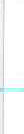 1003210033大学生 问题解决与创造性的培养 （刘｛需德〉大学生的群体 心理与人际交往 （伍新 春〉10037	大学生态度与品德的形成 （寇或）10038	大学生心理健康的维护 （伍新春） 心理学在高校教学过程 中的应用 （姚梅935	高等教育心理学 （姚利民） 	489大学生学习指导 （屈林岩、陆根书、林、赵丽琴 、刘儒德等〉463张德江〉163	大学生心理健康 （赵丽琴）面向新时代的学生学习指导及教学611812高校辅导员专题培训｜｜ （屈林岩、刘建军 、方式创新 （李芒、王铭玉、傅钢善等〉	何旭明、贾海利等〉大学生职业发展与就业指导 （陈宁130131心理学在高校教学过程中的应用 （姚梅等）	林、吴庆麟、庞维国等）大学生科研素质培养与论文指导 （张584431大学生心理健康与生涯规划的教学与辅伟刚、宋峰、马秀荣〉	导 （荫桂瑞、管健、彭萍）10127当代大学生心理特点及教育策略 （赵10 148如何支撑学生有效建立适合 自己的大学10211丽琴〉	学习模式 （ 李丹青〉大学生心理咨询与心理疏导 （岳云10039	教育心理学（上） （刘儒德）强）10040	教育心理学 （ 下）	（刘儒德） 	969互联网＋时代的学生指导与学业评价 （李 丹青、杨江涛、阵、勇〉信息技术与运用信息化教学技术 (10)本课程群面 向新入职教师介绍信息 化教学技术的基本理论和发展前景 以及基本应用技能 。内容 包含 ：信息化教学理念与方法 、MOOC 理论与实战 、微课的设计开发与应用等 。“互联网＋”  时代高校教师信息化教学能信息化教学理念与方法 （道焰、王竹366		827	力提升 （李克东、谢幼如、柯清超、解月 立、茅育青等）慕课的理念与实践探索 （张剑平、李576586微课的设计 、开发与应用（汪琼、焦建利、信息环境下的教学模式 Cll )本课程群邀请国内教育技术领域顶尖专家、教学模式改革开拓实践先锋 、前沿热点研究学者等 引领新入职教师探讨信息环境下教学模式改革 。内容包含：现代教育技术在高校教学中的应用 、教 育技术辅助教学的方法及案例 、混合式教学实践及案例分析等 。网络环境下的学习变革及教学适应438428信息技术与高校课程教学深度融 合 （王珠（焦建利）	珠、李克东、谢幼如等〉信息技术在课堂教学 中的适切性应727242多媒体技术在高校教学中的应用 （茅育用策略 （郑燕林、刘红云）	青、夏洪文〉现代教育技术在高校教 学中的应用139367教育技术辅助教学的方法及案例 （焦建（何克抗、李克东、谢幼如等〉	利、谢幼如、赵建华等）信息技术与课程整合 （刘清堂、赵呈290925混合式教学实践及案例分析 （焦建利、王令员〉	自强、周红春〉混合式教学模式理论与实践 （文〉 （焦972973混合式教学模式理论与实践 （理） （焦建建利、王帅国、杨芳、陈江）	利、王帅国、于散杰、丁文霞〉、表 3	高校教师学科教学类培训课程本表课程内容包括 “马工程” 重点教材课程教学培训及各学科主要专业的基础课程 、核 心课程教学培训，涵盖 12 个学科门类。ID	ID培训课程号	号“马工程” 重点教材课程教学培训J I    ClOO)培训课程本部分均由 “马工程” 教材课题组专家担纲主讲 ，结合自身多年从事课程教学与研究工 作的探索 和实践，引导学员学习、领会 “马工程” 教材编写的指导思想 、基本精神和总体要求以及 “马工程” 教材的主要内容 、课程重点难点。1119	中国近现代史纲要 （全华、王）I民生〉	1120毛泽东思想和中国特色社会 主义理论体系概 论 （ 秦宣、刘先春 、孙蚌珠、韩喜平）马克思主义基本原理概论 （刘建军、	思想道德修养与法律基础 （沈壮海、王易、冯1121	1122郝立新、熊晓琳〉	秀军、陈大文〉1143		自然辩证法概论 （ 张明国）	1144	 马克思主义与社会科学方法论 〈陈曙光〉 中国特色社会主义理论与实践（颜晓		 中国马克思主义与当代   （孙代尧、彭庆红、郝1145	1146峰、顾、海良）	清杰）马克思恩格斯列宁经典著作选读（丰	广告学概论 （丁俊杰、金定海、陈培爱、康瑾、1147	1110子义〉	王晓华、初广志、杨海军〉西方经济学 1 （ 文建东、王志伟、吴713		710	世界经济概论 （黄梅波、张兵、张彬） 汉洪〉文学理论 （童庆炳、钱翰、姚爱斌、	西方文学理论 （曾繁仁、李鲁宁、石天强、赵724	766陈雪虎）	奎英、周计武〉当代西方文学思潮评析 （周启超、冯	比较文学概论 （曹顺庆、陈跃红、谢天振、王771	767宪光、傅其林、马海良、陈永国〉	宁、高旭东）美学原理 （尤西林、徐恒醇、王旭晓、914		717	新闻学概论 （郑保卫、雷跃捷、刘卫东、刘沽） 李西建、杜学敏）考古学概论  （ 宋丰实 、钱耀鹏 、方	中国伦理思想史   （张锡勤、关健英、杨明、张770	768769915918		中国古代文学史 （傅刚、董上德、陈 文新、张文利、孙之梅、袁世硕）916	中国思想史  （张茂泽、刘学智、肖永明、周群〉中国文学理论批评史（ 黄霖、周兴陆、	中国共产党思想政治教育史 1  （王树荫、项久917	981罗书华、李建中、李春青）	雨、邱圣宏、韩振峰 、李斌雄〉思想政治教育学原理 1 （郑永延、骆	中国革命史 1 （王炳林 、王顺生、欧阳军喜、980	982郁廷、沈壮海、万美容、王雯妹）	杨凤城、陈述）宪法学 （胡锦光、任进、郑贤君、王712	983磊）经济法学 1 （ 张守文、冯果、fi目本、徐孟洲）国际公法学 1 （ 李寿平、何志鹏、江	国际经济法学 1 （ 韩立余、左海聪、余劲松、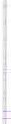 984	1001国青、杨泽伟、朱文奇）	韩龙 、廖益新）行政法与行政诉讼法学 1 （应松年、	民事诉讼法学 1 （宋朝武、谭秋桂、汤维建、1003	1005薛刚凌、姜明安、胡建蒜、马怀德〉	肖建国、李浩）刑事诉讼法学 1   （ 顾永忠、陈卫东、		劳动与社会保障法学   1 （王全兴、林嘉、刘俊、 1007	1002周长军、刘计划）	叶静满、郑尚元〉中国法制史 1 （朱勇、张生、王立民、1006	1041赵晓耕、张希坡〉世界古代史 2  （周巩固、徐家玲、张乃和）思想政治教育学原理 2 （刘书林、周琪、高国1042经济法学 2  （ 刘大洪、徐孟洲、冯果〉1043希〉国际经济法学 2 （左海聪、韩龙、石1044		1047	中国近代史纲要 （全华、纪亚光〉 静霞）毛泽东思想和中国特色社会主义理	中国共产党思想政治教育史 2  （王树荫、fi日圣1048	1049论体系概论 （田克勤、张新〉	宏、韩振峰）国际公法学 2 （李寿平、杨泽伟、何1050		1051	西方经济学 2  （颜鹏飞、文建东、王志伟〉 志鹏〉行政法与行政诉讼法 学 2  （应松年、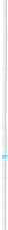 1052		1053	刑事诉讼法学 2 （ 闵春雷、万毅〉 马怀德、姜明安）民事诉讼法学 2  （汤维建 、刘敏、廖1054	1055中洪〉中国法制史 2 （王立民、李启成、张1056	1057生〉劳动与社会保障法学 2 （刘俊、王全兴、林嘉）中国革命史 2    （ 丁俊萍、郭文亮、宋进）中国戏曲史 （郑传寅、俞为民、朱恒	新闻编辑 （许正林 、王君超、甘险峰、刘涛、1081	1082夫、郭英德、刘祯）	彭兰〉逻辑学 （何向东、王克喜 、张建军、	国际组织 （郑启荣、张贵洪、严双伍 、蒲｛粤、1083	1084马明辉、李娜、任晓明、杜国平）	薄燕）地方政府与政治 （徐勇、沈荣华、邓	区域经济学 （安虎森、孙久文、吴殿廷、高新1085	1109大才、徐增阳、陈国申〉	才、薄文广〉中国史学史 （瞿林东、向燕南、张越、	博物馆学概论  （史吉样、陈红京、陈刚、陆建1157	1158汪受宽、李勇）	松〉民法学 （王卫国、周友军 、王利明、	中国经济史 1 （王玉茹、萧国亮、宁欣、武力、1159	1160姚辉 、房绍坤）	燕红忠〉科学技术哲学 （刘大椿、刘劲杨、李建会、刘国际政治学 （陈岳、刘清才、刘雪莲、1161	1162方长平、田野 ）永谋、段伟文、曾华锋、王伯鲁、刘孝廷 、肖 显静、万小龙、古荒）农村社会学 （钟涨宝、万江红、陆益1163	龙、林聚任、罗峰、狄金华、回北海、   1164	管理学  （陈传明、赵丽芬、张玉利、徐向艺〉 董磊明〉新闻采访与写作 1 （ 罗以澄、张征、1165	1166辜晓进、丁柏锤、张志安〉中国舞蹈史 1  （袁禾、郑慧慧〉外国史学史 （陈恒、彭刚、陈新、李	商法学 1 （范健、叶林、赵旭东、石少侠、顾1167	1168隆国、梁民憬〉	功耘）世界经济史（高德步 、王E、巫云仙、	人口、资源与环境经济学 （刘学敏、何爱平、11691171117311751231	1232黄京平 、阮齐林〉	张传有）中国美术史 1 （郑岩、贺西林、邵彦、	组织行为学 1 （ 张德、李永瑞、魏钧、孙健敏、1233	1236黄小峰）	张勉）文物学概论  （贾洪波、袁胜文、刘尊	发展经济学  1   （ 郭熙保、宋利芳、高波、叶初1237	1238志〉	升、张建华〉西方经济学流派评析（王志伟 、沈越、1239	1266方福前、贾根良、薛宇峰〉社会保障概论 2  （ 杨燕绥、刘昌平、仇雨ii自〉、；、790	中国历史文选 （汝企和〉	10770	新中国史学七十年发展大势 （瞿林东）经济学类课程教学培训II C 50 )本部分包括西方经济学 、微观经济学 、宏观经济学 、发展经济学 、产业经济学 、国际经济学、世 界经济概论、国际贸易实务、金融学、财政学、商业银行管理 、货币银行学、中国经济史、中国税收、 国际保险、投入产出分析、保险学、社会主义市场经济理论与实践、无形资产评估等课程的教学培训  。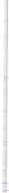 308	136秀〉商业银行管理 （李志辉〉70	金融学 （ 张强）	67	国际金融学 （杨胜刚）74		金融工程学 （吴冲锋〉	129	 国际金融学 （范小云〉 证券投资学 （杨德勇、葛红玲、张伟137	73金融投资学 （胡金激〉经济学类专业教学与科研 （佟家栋、349	268李子奈）宏观经济学 （叶航〉71	产业经济学 （王俊豪）	72	微观经济学 （刘东）803	发展经济学 （马春文）	932	经济法教程 （非法学专业） （曲振涛、王福友）信用管理专业核心课程培训 ＂（1） 一←	信用管理专业核心课程培训ii ( 2 ） 一	《消费773		《信用管理学》、《信用经济学》、《企	832	者信用管理》、《金融机构信用管理》、《信用评 业信用管理》 （吴晶妹等〉		级》 （吴晶妹等）信用管理专业核心课程培训 ii ( 3） 一833	一 《信用风险度量》、《征信理论与实 务》 （吴晶妹等）1018中国特色社会主义政治经济学 （张宇、何自力等）国家精品慕课名 师讲堂一一经济学1137	类在线课程建设与 课堂运用 （ 文建	10757	新结构经济学导论 （林毅夫、付才辉） 东）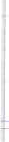 法学类课程教学培训I Cl日本部分为法理学 、宪法、民法、刑法、刑事诉讼法、国际公法、公司法等法学专业核心课程及专 业基础课的教学培训课程 。657	法理学 （姚建宗、李拥军）	64	民法学 （房绍坤）474	宪法学 （焦洪昌、姚国建等）	65	刑法学 （孙国祥〉161	国际法 〈周忠、海〉	164	刑事诉讼法 （刘玫）169	知识产权法学 （魏纪林〉	150	中国法制史 （张晋藩）66	国际私法 （刘仁山〉	63	商法学 （赵旭东）646	劳动法 （常凯、陈布雷、李坤刚）	400	经济法 （郑曙光）258	国际环境法 （林灿铃）	599	公司法学（赵旭东 、王涌、李建伟） 民事诉讼法（李浩、谭秋桂、肖建国、808汤维建）教育学类、心理学类课程教学培训ii  ( 25)本课程群涵盖了教育学类和心理学类的核心课程 ，包括教育学 、教育学原理、中国教育史、教学 设计、学前教育学 ；认知心理学、人格心理学、心理学研究方法 、实验心理学 、心理咨询、心理测量、 教育心理学、管理心理学等课程教 学培训｜｜ 。155	心理统计学 （胡竹菁〉574心理学专业课程建设与教学辅导 （张亚旭、郭 秀艳、方平等〉337	心理咨询 （江光荣〉	616	小学语文教学法 （王松泉、江平）中国语言文学类课程教学培训II C39)本课程群包括大学语文 、文学理论 、古代汉语 、现代汉语、中国古代文学史、中国现当代文学、 外国文学史、比较文学、中国古代文学作品选 、文学批评方法 、西方文学理论、文学习作教程 、应用 写作、语言学、西方文化概论、秘书学概论、文书学等课程的教学培训｜｜ 。基本涵盖了中国语言文 学类 各专业的必修课程 。大学语文／写作与通识教育探索与创927	822	中国文字的前世今生 （赵丽明）新 （ 尤西林、李浩 、郭丹、文学武）文学批评方法   （杨朴、宁国利、张丽	叙事学原理 （ 上〉 （傅修延，卢普玲，张泽兵，826	838红、靳瑞芳）	刘亚律）叙事学原理 （上〉  （ 叶青，龙迪勇，倪897	707	网络写作 （ 尹相如〉59	比较文学与外国文学史 （孙景尧〉	481	大学语文 （陈洪、李瑞山）中国现当代文学 （张福贵、王学谦、56	101	写作 （董小玉〉孟繁华）10860古代文学创新人才培养系列教材建 设与教学实践 （李浩〉外国语言文学类课程教学培训II C 39 )本课程群包括主要外语学科专业课程 （大学外语和专业外语〉 教学培训以及外语教学有效方法研 究、科研方法研究等 。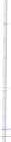 649	英国文学史 （ 曹进、张宝林等）433高校英语教学理论与实践 （邹为诚、王海啸、 王初明）465	大学英语（李霄翔 、陈美华、郭锋萍〉	191	大学英语教学改革 （王守仁、谢晓苑）英语课程教学方法和教师科研能力638	740提升 〈张莲、杨鲁新）高校英语教师基本功素养提升 （杨立民〉医学院校英语教学能力提升  （ 聂文759	信、汪暖、李智高、高丽、朱宏梅、	825	各类科研项目立项与结项 （辜向东、曾用强） 朱兰 、Maya  Wertheimer 等）外语研究选题与方案设计 （高一虹、	外语教师研究设计与 国际、国内学术论文发表675	736曾用强）	（冉永平、Lawrence  zhang)外语类科研选题与文献综述撰写（高744687	文献资料梳理与文献综述撰写  （刘建达、吕剑雪松、Lawrence     zhang)	涛〉外语教学中的定量研究方法与 SPSS688	运用一一问卷设计与实验研究方法	689（ 曾用强、吕剑涛〉外语教学中的定量研究方法与 SPSS 运用一一数据统计与分析方法 （曾用强、吕剑涛）高校外语教师 “行动研究” 的知行效：课堂style （夏纪梅、徐浩）高校教师日语教学能力提升 （曹大峰〉课程教学要求与应用 一一教学目标669		与学习评价 （ 日语） （修刚、林洪、	902	 外语棚转课堂教学研修 （王海啸、杨安康、李   伊东佑郎、赵华敏 、尹松〉		霄翔〉高校英语写作教学实践创新 （王欣、921959大学外语课程教学助力师生审辩思维能力提何萍）	升 （夏纪梅）应用语言学科学研究与期刊发表（高947948外语教学测评 ：理论，命题与实践（何莲珍、雪松、张军、黄国文）	刘鸿章 、曾用强）1022高校英语课堂间师生互动策略与应1095高校外语教学中的思辨能力培养  （侯毅凌、张用 （宋毅、马丽援等）	莲、夏纪梅〉国家精品慕课名师讲堂 ：混合式课堂1124	的教学设计与实践（以英语类课程为	1152例） （刘源源、潘月明）高校公共外语教学改革与教 学模式本科新设专业专业建设与课程教学名师讲堂一一商务英语 （王晓红、王立非〉124510854创新 （李霄翔等） 外语昕力教学的理念与实践 （ 杨鲁 新〉10789	外语教学的理念与实践 （杨鲁新）新闻传播学类课程教学培训 (13)本课程群包括新闻学、新闻学概论 、中外新闻传播史、新闻采访写作 、传播学、数字传播技术应 用、新媒体的发展趋势及新闻传播教学的 变革等。实践中的马克思主义新闻观案例教709	学 （段京肃、王晓红、汪振军、陈开	1128本科新设专业专业建设与课程教学名师讲堂 一	网络与新媒体 （孙振虎、曾祥敏、顾洁）816		941	网络传播 （杜骏飞、巢乃鹏、王成军） 的变革 （彭兰 ）10859传媒业的智能化趋势及其影响  （ 彭数学类、统计学类课程教学培训＂(   41)本课程群包括高等数学 、高等代数、概率论、微积分、统计学、线性代数、数学分析、数学文化 等课程教学培训和专业科研能力提升 的专题培训。522	线性代数 （李尚志）	434	线性代数 （游宏）508	线性代数与解析几何 （李继成）	327高等数学教学能力提升 （李尚志、郭镜明、乐 经良〉686	解析几何 （丘维声）	16	数学建模 （黄廷祝）507	抽象代数 （顾沛）	19	数学分析 （陈纪修〉18	经济数学 （吴传生〉	91	数理统计 （何书元）511	数学实验与数学建模 （李继成〉	386	实变函数论 （刘培德）109	数学建模与数学实验 （朱道元）	513一元函数微积分学与无穷级数 （马知恩、李换 琴）199	数理方程 （李元杰）	266	数值分析 （韩旭里〉20	复变函数 （王绵森）	183	运筹学 （ 戎晓霞〉11	离散数学 （屈婉玲）	106	统计学导论 （李勇）17	概率与统计 （杨孝平）	510高等数学 （非数学专业〉 教师能力提升 （李承 治、彭济根）统计学 （经济管理方向） （ 曾五一、	大学生数学思维的培养一一兼谈数学文化课587	834朱建平）	教学 （二〉 （顾沛〉大学生数学思维的培养 一一兼谈数	统计学类专业教学与科研能力提升 （耿直、房612	754学文化课教学 （ 一〉 （顾沛）	祥忠、李金昌、朱建平）高等数学教师思维开拓 （徐宗本、何509	1140书元、马知恩〉国家精品慕课名师讲堂一 数学分析 （柴俊〉10518大学生数学思维的培养一一数学文 化课案例剖析 6：“对称” 的观点 （顾 沛）＃《经济数学一线性代数》 在线开放课10872统计学类专业教学质量国家标准解读解读与 应用探讨 （ 曾五一〉＃大学数学课程的 “小班翻转 ，大班混合” 混10957	程建设与混合式教学改革交流（杨文	10955霞〉	合式教学模式探索 （荣腾中〉＃信息技术助力一流课程建设 （黄正10958华）物理学类课程教学培训11   ( 21)本课程群包括大学物理 、大学物理实验 、力学、热学、光学、电磁学、理论力学 、电动力学、量 子物理、数学物理方法 、计算物理 、物理与艺术 、计算流体力学 、传热学、物理与艺术等课程教学培 训。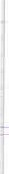 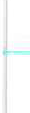 本课程群包含计算机专业所有核心课程及泛计算机类 平台课程，如 C 语言程序设计、计算机网络 、 数据结构 、软件工程 、Java  程序设计等课程教学培训 。计算机系统与网络安全技术  （ 周世745	97	计算机应用基础 （刘艳丽〉杰）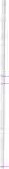 679	940程教学改革 （战德臣〉C 语言程序设计 2016 （ 苏小红〉计算机科学与技术类专业建设与创	本科新设专业专业建设与课堂教学名师讲堂527		新人才培养   （蒋宗礼、高林、陈道蓄	1123	 一一数据科学与大数据技术（王元 卓、程学旗、 等）		杜小勇、金海）、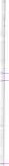 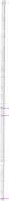 医1129理学 （魏琳〉＃以新形态教材建设积极推动课程建11511医学人才 （欧凤荣〉1146511466设 （ 李刚）＃基于 OBE 理念和基础医学类一流课11512	＃深化教学改革 打造一流课程 （肖建英）样 《组织学与胚胎学》 课程与教材建设的探索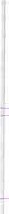 11513程建设的混合式教学探究 （杨保胜〉	与实践 （石玉秀）11467＃组织学与胚胎学课程与教材建设的11514＃妇产科护理学虚拟仿真实验教学金课建设的实践与思考 （谢小熏）	探索 （安力彬〉11468＃医学实验机能 学混合式金课建设11515＃传承精华	守正创新	高等中医药教育改革（龚永生）	探索与实践 （刘争清）＃解剖学课程 “混合式教＋学” 教学改革探索 与实践 （王巧玲）11535样加快医学教育创新发展 ，服务健康11517＃基于卓越医师岗位胜任力培养 的“八寓一线”中国和教育强国建设 （迟宝荣〉	系统整合课程教学体系 的构建与实践 （朱亮〉11536＃以培养卓越人才为目标的 “金课”11555＃一流课程与教材建设的探索与实践一  以病理建设探索 （解军〉	生物学为例 （ 肖献忠）11518＃ “新医科” 理念和 “智能化” 背景11522＃以南通大学临床医学一流专 业建设为契机推下病理学教学的未来走向 （来茂德〉	进医学教育创新发展 （史亚琴〉11519n地方医学院校 一流专业建设与创新11523＃创新驱动数字化转型一一麻醉学专业数字课人才培养 （曹建明）	程建设与应用 〈张咏梅）11520＃融合创新 ，构建以学生为中心的基11524＃中医药院校一流课程的建设与思考一一以11521础医学实验教学课程体系  （沈苏南〉	《中药学》 为例 （唐德才〉＃实施健康中国战略下南京医科大学 一流课程建设 （季曼瑶）生命科学类 、环境科学类 、农学类课程教学培训 Ii (66)本课程群包括生命科学导论 、细胞生物学、遗传学、基因工程、环境科学概论、环境化学、普通 生物学、动物生物学 、植物生物学等课程教学培 训。307	人力资源管理 （廖建桥）	340	战略人力资源管理 （王建民）171	人力资源开发与管理 （章海鸥）	318	薪酬管理 （王长城〉312	职务管理 （刘俊振〉	110	市场营销学 （吕一林）399	营销风险管理 （二） （ 张云起）	158	营销风险管理 （一） （ 张云起〉639	行政组织学 （祝小宁〉	219	营销策划 （朱美燕）214	网络营销实务 （方玲玉）	38	电子商务概论 （李琪）336	电子商务实务 （胡华江）	159	电子金融 （陈进）168	电子商务系统结构与应用 （陈德人）	200	企业资源规划实践 （陈冰〉54	企业物流管理 （黄福华）	411	物流信息技术与应用 （刘德军）407	现代服装工程管理（冯旭敏 、温平则）	457	导游实务 （邓德智）259	前厅运行与管理 （吴玲〉	238	旅游学概论 （马勇）585	化工企业管理实务 （梁清山〉	579	现代物流管理 （李严锋、冉文学等）678	物流学 （ 邬跃、张旭风等）	597	物流管理 （甘彼青、朱道立）684	物流系统工程 （王长琼）	662	物流与供应链管理 （霍佳震、Ji日灿华〉374	信息资源共享 （程焕文、潘燕桃）	699	市场调查与预测 （王德章、周丹） 工商管理专业建设与创新人才培养		工商管理类专业教学与科研（郑 文全、尤建新、269	354（王化成、邹统轩〉	汤定娜等〉案例教学法在工商管理专业教学中	工商管理类专业创新人才培养  （朱国炜、朱武567	353的应用 （王化成、王建民、潘立生等〉	祥、戈维莉等）人力资源管理专业课程建设与教学	行政管理专业课程建设与教 学辅导 （陈瑞莲、571	573辅导 （廖建桥、王建民、王长城等〉	陈先红、胡元德等〉电子商务专业课程建设与教学辅导	会计学专业课程建设与教学辅导 （扬有红、刘572	568（李琪、冯博琴、陈德人等〉	峰、陈汉文等）622	信息资源建设 （肖希明）144市场营销学专业教学与创新人才培养 （ 汤定 娜、张云起、蒋晶〉108	基础会计 （沃健）	654	标准化基础 （李丹青、顾兴全、胡玉华）会计教学与财税改革〈盖地 、艾文国、	本科新设专业专业建设与课程教学名师讲 堂934	1139赵合喜、潘立生）	一一电子商务  （马敏书、帅青红、邵兵家）国家精品慕课名师讲堂一一管理学1141	在线课程建设与 “互联网＋” 应用创	11596   ＃管理名家谈管理会计教与学 （刘俊勇〉 新 （单凤儒〉、10219中国人的信仰与政治 （吕嘉）10221开放课程建设经验分享一一以物流学为例（汝 宜红〉10209万维网地理信息系统 （WebG IS） 技术 应用和方向10137	生物实验教学的思考与探索  （丁明孝〉留华背景 、范式转型与东方现代性10237	一一侨易视域下的学术史进程与新	10235	司法考试与法学本科教学 （李建伟）10267汉学建构 （叶隽） 中国经济新常态下的企业战略管理10276大学生数学思维 的培养一一数学文化课案例（蔡双立）	2:	“有限与无限” （顾沛）10281执业药师考试指南 ：中药鉴定学习方 法 （刘来正〉 国家级教学成果奖大讲堂一一一“一体10301	新环境下大学英语教学的应变之道 （夏纪梅〉10325二翼” 教改理念，促进护理人才创新 能力培养模式的建立探索与实践（张 小来）11399	“演讲与口才”课程建设思路与经验（姚小玲〉1070710516大学生创新创业实践一一以北京邮 电大学为例 （郭莉）经济学教学方法 的探索与实践（ 荣朝10515	文科教学理念与方法 （张福贵〉基于创新创业的课程教学设计一一以市场营10441和）	销课程教学为例 （陈春干）1038010689中、高级财务会计教学难点探析（路 国平〉“一带一路”背景 下国别和区域研究10385	司法考试与民法教学 （李建伟〉大学生数学思维的培养一 一数学文化课案例10407学科发展的思考 （王展鹏）	3：历史上的三次数学危机  （顾沛〉大学生数学思维的培养一一数学文10412		化课案例剖析 4  “韩信点兵与中国剩	   10421	诗情画意的物理学 （金晓峰） 余定理” （顾沛）10435司法考试与刑法教学 （袁登明）10377《计算机类专业教学质量国家标准》 如何聚焦 解决复杂工程问题 （蒋宗礼）《食品科学与工程类专业教学质量10528	国家标准》解读与应用研讨（金征宇 、 10531夏文水）《电子商务类专业教学质量国家标10549	准》 解读与应用探讨 （刘军、陈德人	10538等〉《计算机类专业教学质量国家标准》解读与应 用研讨 （蒋宗礼〉《中国语言文学类专业教学质量国家标准》解 读与应用探讨 （张福贵）大学生数学思维的培养一 一数学文10447	化课案例剖析 5：“类比” 的方法 （顾	10453沛〉以在线开放课程为核心的系统性教 学重构一 一管理沟通课程的教学改革与实践 （赵饵崇）从专业知识到视觉素养一一新闻摄影的授课10454生活中的概率论常识 （ 何书元〉10474经验分享 （梁君健）北京高校第十一届青年教师教学基10715	本功大赛一一医科类一等奖 Cl )  （获	10716奖选手） 北京高校第十一届青年教师教学基10717	本功大赛一一工科类一等奖 （ 1 ) （获	10718奖选手〉 北京高校第十一届青年教师教学基10719	本功大赛一一人文科学类一等奖 （ 1)	10720（获奖选手）北京高校第十一届青年教师教学基本功大赛 一一医科类一等奖 （2)  （获奖选手〉北京高校第十一届青年教师教学基本功大赛 一一工科类一等奖 （2 )  （获奖选手〉北京高校第十一届青年教师教学基本功大赛 一一人文科学类一等奖	〉 （获奖选手）北京高校第十一届青年教师教学基	北京高校第十一届青年教师教学基本功大赛10721	本功大赛一一理科类一等奖（获奖选	10722	一一社会科学与思想政治课程类 一等奖 （ I)手〉	（获奖选手）北京高校第十 一届青年教师教学基	北京高校第十一届青年教师教学基本功大赛10723	本功大赛一一社会科学与思想政治	10724	一一社会科学与思想政治课程类一等奖   （ 3 )课程类一等奖	〉 （获奖选手）	（获奖选手〕10684工科优势学校的新工科建设思路（李 清勇〉10685	微积分研究型教学探索与实践 （杨小远〉10679信息技术在电子 信息与电气工程类 专业教学活动 中的融合探索 （刘颖〉10690	漫谈数学文化 （顾沛）10701有效教学实例分享一一大学英语（时 雨〉2018 年国家级教学成果奖大讲堂一10702	有效教学实例分享一一生物化学 〈王利风）中国古代历史理论的特点及发展大势 （瞿林10704	一打造重实效的中国大学通识教育	10713东）体系 （孙向晨〉1086310862新工科建设的思路和经验（ 以信息对 抗技术专业建设为例〉 （罗森林） 基于建构主义学习理论的工科专业10766	新工科探索与实践 （吴中海）＃现代交通背景下交通运输工程新工科复合人10945课程教学设计与实践 （ 常鹏〉	才培养模式探索与实践 （景云〉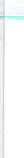 附件 5	专项培训计划表表 1	基于任务驱动的高校教 师在线工作坊项目基于任务驱动的高校教师在线工作坊培训项目 的主要特色是设计递进整合的学习任务 ， 并配以专门的全程辅导咨询团队 ，开展在线工作坊小班化培训 。本项目 由网培中心联合复旦 大学、南开大学、山东大学等校研发团队共同开发 ，围绕高校新教师及青年教师教学适应和 专业发展的能力素养 构建设置师德修养、教学认知、教学设计 、教学实施、信息化教学、职 业发展与生涯规划等课程板块 ，202 1年上半年可提供的培训课程见下表 。：本课程以高等教育有效教学理论为指导 ，3	有效教学之旅紧密结合高等教育一线教学实践 ，旨在帮助学员快速掌握有效教学设计路径和有效教学实施	在线工作坊小班方法，提升学员有效教学的设计能力和课堂实	化教学，强调施能力。课程遵循学习者学习规律，按照AMAS		“学”、 “做” 结合；培训时长( Act ivat ion,  Multi-Learning,  Assessment,	4 周；学员任务：Summary  ）有效教学模型采用营地通关的思路进	南 开 大 学	在线自学＋完成 行设计。学员需按时完成 4  个营地的学习 ，并 团队	作业＋线上讨论＋参与直播学习 ；在培训师 〈发展师） 的个性化指导下通过 4 个在线培训师工营地自我反思卡和 1个课程终极任务的考核 。	作：线上答疑＋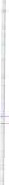 学员在学习完成后能够：了解 AMAS 有效教学模	作业批阅反馈＋ 型；掌握一致性原则指导 下的有效教学实施 ；	直播指导基于教学目标设计并实施有效教学活动 ；基于 教学目标设计并实施有效测评与反馈本课程内容以职业规划理论为指导 ，帮助在线工作坊小班广大高校教师从自身出发，结合老中青教师和	化教学；培训时教学名师等的实践经验 ，理论联系实际 ，重点	长 4 周：学员任 点评新教师 、青年教师在做职业规划时的典型	务：在线自学＋教师职业生涯	北 京 理 工	完成作业＋线上4	问题和解决策略 。课程通过线上培训模式，来大学团队	讨论＋参与直播取网上在线学习 、名师专访点评、直播答疑等	学习；在线培训 ， 培训模式更加深入 、精准、系统地促进高校教	师工作：线上答疑＋作业批阅反师掌握职业生涯规划的理论与方法 ，能够制订相应可行的职业生涯行动方案馈＋直播指导深层次学习的本工作坊从高校教师 一线教学需求出发 ，	在线工作坊小班 化教学；培训时采用理论指导＋方法实践的形式让学员能够掌	长 4 周：学员任设 计 及 实 施	握深层次学习 的基本 内涵，学会引发深层次学	务：在线自学＋华 南 师 范	完成作业＋线上5	一一高阶学习	习的策略和方法 ，能够基于方法 的指导设计学	大学团队	讨论＋参与直播 目标达成的途径	习活动，最后可以对活动的实施情况进行评价 ，	学习；在线培训师工作：线上答最终掌握在线学习中深层次学习的设计及实施疑＋作业批阅反方法来指导今后的在线课程设 计	馈＋直播指导对分课堂是复旦大学张学新教授原创的新型教学模式，它基于脑科学和心理学原理 ，整	在线工作坊小班 合讲授法和讨论法 ，简明易懂、好学易用 。自	化教学 ；培训时长 8 周：学员任20 14 年问世以来，在大学和中小学各学科 、各务：在线自学＋学段引发广泛实践 ，涉及人文理工医、外语音	完成对分教学设对分课堂理念体美等各个学科。大量一线教师、教师发展中张 学 新教计与教学实践＋6	与实操		心在实践和推广对分课堂 ，很多学校建立了对	授团队	完成作业＋线上 分课堂工作室和教研示范基地 。本课程旨在通		讨论＋参与直播交流答疑 ；在线过张学新教授的理论引领和实践指导以及对分培训师工作：线课堂先行学科教师的现身说法和答疑解惑 ，帮	上答疑＋作业批 助学员全方位了解对分课堂这 一先进的教学模	阅反馈＋直播指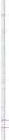 式和教育理念 ，为高校的课堂教学改革和一流	导 课程建设提供切实可行的方案本课程以高等教育心理学理论为指导 ，紧在线工作坊小班密结合高等教育一线教学实践 ，旨在帮助学员	化教学 ；培训时 充分理解大学生的心理特征 ，共分 4 个模块：1)	长 4 周；学员任务：在线自学＋“冷” 认知 ，包含认知风格 、创造性思维、认江 南 大 学	完成作业＋线上7	教育对象认知知策略等个体认知属性；2.） “热” 认知，包含	团队	讨论＋参与直播学习动机、学业自我效能感  、学业情绪等情感	学习：在线培训属性；3） 社会认知 ，包含相互依赖等社会认知	师工作：线上答 疑＋作业批阅反属性；4 ）  认知应对 ，旨在针对大学生的心理特征制定日常班级管理及课堂教学策略 本课程基于当代 国际教学设计最新研究成果一一四元教学设计 （4C/ID） 开发，旨在帮助 职业院校及应用型本科院校教师明确课程改革馈＋直播指导采取线上 、线下 混合式方式开方向、掌握课程开发与教学设计系统方法 ，实	展，培训时长 5现由面向任务要素的传统学习向面向完整任务	周，包含2 天的的综合学习转变、由单凭经验进行课程开发与邢 台职业线下面对面指教学设计向依托系统方法转变 。本课程按课程	导，学员边学习8	四元教学设计	技 术 学 院	网课边对一门课开发与教学设计过程分为 8 个阶段，采取 “带	团队着做、做中教、做中学”方式开展 ，每位教师	程进行再设计 ，培训师利用线带一门专业课参加学习 ，利用四元教学设计对上、线下多种交这门课程进行整体开发和 单元教学设计，能够	流方式提供全程对承担金课 、精品在线课程 、重点建设课程 、	指导 教学能力比赛课程等建设任务的教师进行课程开发和整体设计提供直接指导表 2	省级专项培训项目省级专项培训项目是网培中心与部分区域 （大区、省级） 高校师资培训中心等机构联合 研发的培训课程项目 ，主要目的是满足本省（自治区 、直辖市〉 高校教师培训的个性化需求 。 2021 年上半年可提供的培训课程见下 表。序号培训课程培训时间主讲人参训方式主会场1一流课程的建设、 报和应用专题培训申3 月 26 27 日张汉壮 （ 吉林大学），网络直播， 学员到分中详 见 每 门 课 程1一流课程的建设、 报和应用专题培训申3 月 26 27 日张星臣 （ 北京交通大 学），战德臣 （哈尔滨网络直播， 学员到分中详 见 每 门 课 程1一流课程的建设、 报和应用专题培训申3 月 26 27 日工业大学） 等网络直播， 学员到分中详 见 每 门 课 程2虚拟仿真实验教学4 月 9-10 日黄开胜 （ 清华大学〉，网络直播， 学员到分中详 见 每 门 课 程2项目建设与应用4 月 9-10 日熊宏齐 （东南大学） 等网络直播， 学员到分中详 见 每 门 课 程3各类教 学成果奖的4 月 23-24 日张伟刚 （ 南开大学），网络直播， 学员到分中详 见 每 门 课 程3选题创新、申报要点4 月 23-24 日傅钢善 （陕西师范大网络直播， 学员到分中详 见 每 门 课 程3与优秀案例分享4 月 23-24 日学） 等网络直播， 学员到分中详 见 每 门 课 程4培养学生综合能力 ： 社会实践一流课程 建设与实践5 月 7-8 日杨芳 （ 中南大学〉，丰 瑞 （中国传媒大学〉 等网络直播， 学员到分中详 见 每 门 课 程5课程思政在公共基5 月 14-15 日施大宁（ 南京航空航天心／分 会场培 训 通5础课中的融 合与实5 月 14-15 日大学） ，王海啸 （ 南京集中培训或知5践5 月 14-15 日大学） 等网络参训知6科研能力提 升及核5 月 2 1-22 日袁振国 （华东师范大网络参训知6心期刊论文的选题5 月 2 1-22 日袁振国 （华东师范大网络参训知6要点、写作方法和发5 月 2 1-22 日学〉 等网络参训知6表策略5 月 2 1-22 日学〉 等网络参训知7高校基层教学组织 建设的探索与实践5 月 28-29  日李宏荣 （ 西安交通大 学），郁文海仪 3+1大 学） 等网络参训知8未来教育：人工智能6 月 4-5 日周傲英 （华东师范大网络参训知8在教育教学中的融6 月 4-5 日学） ，黄昌勤 （浙江师网络参训知8合应用与案例分享6 月 4-5 日范大学〉 等网络参训知序 号培训课程培训时间主讲人合作机构参训方式1科学谋发展 ，奋进3 月 18 日瞿振元 （中国高等 教育学会）中国老教授协会网络直1“十四五” 一一谈谈 “十四五” 时期我国 高等教育的历史方3 月 18 日瞿振元 （中国高等 教育学会）中国老教授协会网络直1位和主要任务3 月 18 日瞿振元 （中国高等 教育学会）中国老教授协会网络直2医德的本质和作用3 月 25 日贾强 （ 首都医科大 学〉中国老教授协会网络直3对 “十四五” 教育改 革和规划的展望与 分析3 月 29 日张力 （教育部教育 发展研究中心）中国老教授协会网络直4大学外语教学与科3 月教学指导委员会委高等学校大学外语网络直4研融合 l3 月员教学指导委员会网络直5跨学科交叉融合与 财务管理课程建设4 月 8 日何瑛 （ 北京邮电大 学〉高等学校会计类专 业教学指导分委员4王λ网络直6新时代思想政治教4 月 12  日杨志成  （ 首都师范中国老教授协会擂，学6育理论创新与实践4 月 12  日大学）中国老教授协会员网络7创新创业教育教 学4 月 21日戴志涛 （ 北京邮电中国老教授协会参甘｜｜ ，7改革4 月 21日大学〉中国老教授协会主会场8在课程思政中落实 立德树人4 月 22 日孙华 （北京大学）中国老教授协会是否设8在课程思政中落实 立德树人4 月 22 日孙华 （北京大学）中国老教授协会置请见9师德之美，尽在跨界 和细节之中4 月 29 日王新农 （天津大学〉中国老教授协会网站通9师德之美，尽在跨界 和细节之中4 月 29 日王新农 （天津大学〉中国老教授协会知10大学外语教学与科4 月教学指导委员会委高等学校大学外语知10研融合 24 月员教学指导委员会知11新工科建设5 月 6 日顾佩华 （天津大学）中国老教授协会知12医工交叉融合助力 医学教育改革发展5 月 10 日詹启敏 （ 北京大学〉中国老教授协会知13不忘初心，从党旗诞5 月 12  日郑彦良  （ 北京航空中国老教授协会知13生的苦难与辉煌讲5 月 12  日郑彦良  （ 北京航空中国老教授协会知13起一一纪念中共建5 月 12  日航天大学〉中国老教授协会知13党一百周年专题5 月 12  日航天大学〉中国老教授协会知14新商科与一流课程5 月 19 日李维安 （ 南开大学）高等学校工商管理 类专业教学指导委 员会知15混合教学设计思路 与方法5 月 24 日J马菲 （北京大学〉中国老教授协会知16跨境电子 商务和物 流管理5 月 25 日潘勇 （ 河南财经政 法大学）高等学校电子商务 类专业教学指导委贝’三’ 云J、17中国特色社会主义5 月 26 日金鸣娟  （ 北京林业中国老教授协会17理论与实践研究5 月 26 日大学）中国老教授协会18新农科建设5 月 27 日王涛，（ 中国农业大 学）中国老教授协会19大学外语科研方法5 月教学指导委员会委高等学校大学外语19创新 15 月员教学指导委员会20后真相时代的媒介 素养6 月 2 日金兼斌 （清华大学）中国老教授协会21师德师风建设6 月 3 日石中英 （清华大学）中国老教授协会22如何学好计量经济6 月 8 日陈诗一 （ 安徽大学）高等学校财政学类22学、做好中国经济实6 月 8 日陈诗一 （ 安徽大学）专业教学指导委员22证研究6 月 8 日陈诗一 （ 安徽大学）三-z;』;;23让成就超越梦想6 月 9 日宁永成 （清华大学）中国老教授协会24高校教师教学能力6 月 16 日袁健华  （ 北京邮电中国老教授协会24提升6 月 16 日大学〉中国老教授协会25创新学科教学知识，6 月 29 日李连芳  （ 中国农业中国老教授协会25提升教学能力6 月 29 日大学）中国老教授协会26大学外语科研方法6 月教学指导委员会委高等学校大学外语26创新 26 月员教学指导委员会27大学外语学术论文7 月教学指导委员会委高等学校大学外语27发表 17 月员教学指导委员会28大学外语学术论文8 月教学指导委员会委高等学校大学外语28发表 28 月员教学指导委员会10650不忘初心	牢记使命一一党的十 九 大精神导学（周文彰）10651以十九大精神为指导	推进新时代健康中国 战略（陈秋霖）10652《中国共产党章程 （修正案） 》 学习 辅导（洪向华）10653习近平新时代中国特色社会主义思想（范文   ）10654贯彻新发展理念 ，建设现代化经济体 系（张占斌）10655全面准确学习领会党的十九大精神（马建堂    ）10656健全人民当家作主制度体系 发展社 会主义民主政治（刘学军）10657党的十九大的主要精神和历史性贡献（袁曙 宏）10624求真务本 ，立德树人一一学习贯彻全10675坚持社会主义办学方向 办好人民满意的教育10624国教育大会精神，培养具有工匠精神10675一一学习习近平总书记在全国教育大会上的10624的职业人才 （赵开华）10675重要讲话 （刘书林）10727“不忘初心 牢记使命” 主题教育：10728“不忘初心 牢记使命” 主题教育 ：永不消逝10727延安精神及其当代价值 （赵耀宏〉10728的雷锋精神 （徐平〉10729“不忘初心 牢记使命” 主题教育：10730“不忘初心  牢记使命” 主题教育：守初心担10729加强思想建党 实现理论强党（视彦）10730使命 找差距 抓落实 〈刘志伟）10731“不忘初心 牢记使命” 主题教育： 追问信仰与共产党人的初心 （ 董振 华〉10732“不忘初心 牢记使命” 主题教育 ：继承和弘 扬党的优良传统与作风 （ 张旭东〉10733“不忘初心 牢记使命” 主题教育： 党的初心和使命一一理论与实践（李 士、勇）10734“不忘初心 牢记使命” 主题教育 ：习近平生 态文明思想 （赵建军〉10735“不忘初心 牢记使命” 主题教育： 习近平新时代中国特色社会主义外 交思想 （ 宫力）10736“不忘初心 牢记使命” 主题教育 ：习近平总 书记关于社会建设的重要论述 （王道勇）10737“不忘初心 牢记使命” 主题教育：10738“不忘初心 牢记使命” 主题教育 ：统筹富国10737习近平总书记关于全面深 化改革的10738强军 推动民族复兴一一学习贯彻习近平强军10737重要论述 （李鹏〉10738思想 〈杨毅）10739“不忘初心 牢记使命” 主题教育：10740“不忘初心  牢记使命” 主题教育：习近平总10739习近平总体国家安全观 （罗建波〉10740书记关于政治建设的重要论述 （刘学军〉10741“不忘初心 牢记使命” 主题教育： 习近平总书记关于党的建设的重要 论述 （邓纯东）10742“不忘初心 牢记使命” 主题教育：习近平总 书记关于文化建设的重要论述 （张军〉10743“不忘初心 牢记使命” 主题教育： 习近平新时代 中国特色社会主义思 想概论 （倪德刚）10744“不忘初心 牢记使命” 主题教育 ：习近平总 书记关于全面依法治国的重要论述 （杨伟东）10745“不忘初心 牢记使命” 主题教育： 习近平新时代中国特色社会主义经 济思想 （谢鲁江）10520坚定文化自信与弘扬社会主义核心价值观（曹 润青〉10522习近平青年教育思想贯穿立德树人 全过程的思考 （冯培〉10811党的十九届四中全会精神解读 ：以制度建设与 制度创新为路径 推进国家治理体系和治理能 力现代化 （宋世明〉10812党的十九届四中全会精神解读 ：国家 治理现代化的中国道路与探索 （刘 自由）10813党的十九届四 中全会精神解读 ：坚持和完善城 乡统筹的民生保障制度 （王道勇）党的十九届四 中全会精神解读 ：坚持和完善城 乡统筹的民生保障制度 （王道勇）10814党的十九届四中全会精神解读 ：坚持 和完善共建共治共享的社会治理制 度 （王道勇）10815党的十九届四中全会精神解读 ：开创“中国之 治”新境界的宣言书一一党的十九届四中全会《决定》 解读 （许耀桐〉党的十九届四中全会精神解读 ：开创“中国之 治”新境界的宣言书一一党的十九届四中全会《决定》 解读 （许耀桐〉10817党的十九届四中全会精神解读 ：关于 国家治理现代化的几个问题一一学 习党的十九届四中全会精神 （李志 勇）1160510817党的十九届四中全会精神解读 ：关于 国家治理现代化的几个问题一一学 习党的十九届四中全会精神 （李志 勇）1160510817党的十九届四中全会精神解读 ：关于 国家治理现代化的几个问题一一学 习党的十九届四中全会精神 （李志 勇）11605＃党的十九届二 中全会精神解读 （杨伟东〉＃党的十九届二 中全会精神解读 （杨伟东〉11604得深化党和国家机构改革 一一党的十 九届三中全会精神解读 （马宝成）11606＃党的十九届五中全会精神解读一一开启全面 建设社会主义现代化 国家新征程 （张占斌）＃党的十九届五中全会精神解读一一开启全面 建设社会主义现代化 国家新征程 （张占斌）＃党的十九届五 中全会精神解读一一11607＃开启新征程 夺取新胜利一一深入学习党的 十九届五中全会精神 （胡敏）＃开启新征程 夺取新胜利一一深入学习党的 十九届五中全会精神 （胡敏）11608坚持创新驱动发展 激发人才创新活力 （吴江〉11607＃开启新征程 夺取新胜利一一深入学习党的 十九届五中全会精神 （胡敏）＃开启新征程 夺取新胜利一一深入学习党的 十九届五中全会精神 （胡敏）11609＃党的十九届五中全会精神解读 一一 “十四五” 规划 《建议》 的重点和亮 点 （徐洪才）116 10＃党的十九届五中全会精神解读  （周文彰〉＃党的十九届五中全会精神解读  （周文彰〉11611＃夺取新民主主义革命在全国的胜利（党史〉 （张卫波〉11613＃第一次国共合作与北伐战争 （党史） （任伟）＃第一次国共合作与北伐战争 （党史） （任伟）11612＃中国社会主义制度 的建立 （党史）（张旭东）11614＃学习老一代革命家的人格风范 （党史） （吴文 珑〉＃学习老一代革命家的人格风范 （党史） （吴文 珑〉11615＃中国特色革命道路的开辟 （党史〉（高中华〉11617＃中国共产党在新民主主义革命时期的奋斗历 程及启示 （党史） （张太原）＃中国共产党在新民主主义革命时期的奋斗历 程及启示 （党史） （张太原）11616＃延安整风与党的团 结统一 （ 党史〉（卢毅）116 18＃建立新中国的构想及实践 （党史） 〈李国芳）＃建立新中国的构想及实践 （党史） 〈李国芳）11619＃中国共产党的创立  （党史） （祝彦〉11621＃中国共产党的奋斗历程与优良传统  （党史）（吴文珑）＃中国共产党的奋斗历程与优良传统  （党史）（吴文珑）11620＃中国共产党的光辉历程 （党史） 〈 崔 阳华）11622＃告别乌托邦 ：“大跃进” 和人民公社化运动的 启示 （党史〉 （辛逸〉＃告别乌托邦 ：“大跃进” 和人民公社化运动的 启示 （党史〉 （辛逸〉11623＃ 《论十大关系》 的经典化与毛泽东 时代的工业化 （党史） （王海光）11624＃中国共产党夺取全国政权的历史经验（党史〉（张旭东）＃中国共产党夺取全国政权的历史经验（党史〉（张旭东）11625＃深入开展 “四史” 学习教育 ：空想 社会主义 （孙劲松〉11629＃深入开展 “四史” 学习教育 ：社会主义五百 年 （郭强〉11626＃深入开展 “四史” 学习教育：党的 十八大以来的历史性成就和历史性  变革 （金民卿〉11630＃深入开展 “四史” 学习教育 ：从苏联模式形 成到苏东剧变 （徐浩然〉11627＃深入开展 “四史” 学习教育 ：新中 国成立以来中国共产党治国理政的 经验和启示 （刘春〉11631＃深入开展 “四史” 学习教育 ：中国共产党的 百年自我革命的经验与启示  （曹鹏飞）＃深入开展 “四史” 学习教育 ：中国共产党的 百年自我革命的经验与启示  （曹鹏飞）11628＃深入开展 “四史” 学习教育：中特色社会主义的形成和发展  （ 冯书 泉）国11632＃深入开展 “四史” 学习教育 ：马克思主义中 国化的历史进程和基本经验 （崔丽华〉＃深入开展 “四史” 学习教育 ：马克思主义中 国化的历史进程和基本经验 （崔丽华〉10078发挥科技创新引领作用 推动大众创 业万众创新 （王渝生）10080加快推动大众创业万众创新 （王道勇〉加快推动大众创业万众创新 （王道勇〉加快推动大众创业万众创新 （王道勇〉10079深入实施创新驱动发展战略 （许惊〉10178大学生创新能力培养 （冯林〉大学生创新能力培养 （冯林〉大学生创新能力培养 （冯林〉10213创业教育与专业教育深度融合的改 革与实践 （黄兆信）10224拔尖创新人才的培育与思 考 （宋乃庆）拔尖创新人才的培育与思 考 （宋乃庆）拔尖创新人才的培育与思 考 （宋乃庆）10231自主创新原理与方法一一TR IZ （李 静）10239独立学院：转设与转型的双重挑战 （甘德安）独立学院：转设与转型的双重挑战 （甘德安）独立学院：转设与转型的双重挑战 （甘德安）10303青年教师创新与成才 （王汉杰）10305大学生创新成果的管理与指导 （刘彦军）大学生创新成果的管理与指导 （刘彦军）大学生创新成果的管理与指导 （刘彦军）10338大学精神与学术责任一 一我国高等 教育改革若干问题的讨论 （李曼丽〉10367创新型人才特征与培养 （谷贤林〉创新型人才特征与培养 （谷贤林〉创新型人才特征与培养 （谷贤林〉10494教育理念与教学改革 （吴能表）10512教学名师谈教学一一高校教学改革与教师成 长杂谈 （李辉）教学名师谈教学一一高校教学改革与教师成 长杂谈 （李辉）教学名师谈教学一一高校教学改革与教师成 长杂谈 （李辉）10388国家创新发展战略与高校教育改革（ 张慕薄〉10413经济全球化背景下的国 际高等教育发展现状 与趋势 （王晓阳〉经济全球化背景下的国 际高等教育发展现状 与趋势 （王晓阳〉经济全球化背景下的国 际高等教育发展现状 与趋势 （王晓阳〉10419世界大学三大原型及中国大学双一 流建设 〈王晓阳〉10416全球化、一带一路与中国国际教育的机遇与挑 战 （王晓阳〉全球化、一带一路与中国国际教育的机遇与挑 战 （王晓阳〉全球化、一带一路与中国国际教育的机遇与挑 战 （王晓阳〉10439教育科学与实证研究 （杨开城）10455备战合格评估 ，促进长效发展 （李芳）备战合格评估 ，促进长效发展 （李芳）备战合格评估 ，促进长效发展 （李芳）10459高校 “双一流建设” 的教育计量学思 考 （蒋国华）1046 1课程重组 产教融合 流程重造：应用型大学转 型 要素 （甘德安）课程重组 产教融合 流程重造：应用型大学转 型 要素 （甘德安）10465英国教育改革与发展对国内高校教 育的借鉴 （王璐〉10476新时期新规定新发展 一一高校学生管理制度 的改革与创新 （沈亚平〉新时期新规定新发展 一一高校学生管理制度 的改革与创新 （沈亚平〉10477知识共享一一进击的互联网＋教育（孟克〉10481未来大学的创新一一生本教育与组合学分制（丁晓 良）未来大学的创新一一生本教育与组合学分制（丁晓 良）未来大学的创新一一生本教育与组合学分制（丁晓 良）10484中国地方高校发展的杀手铜 ：战略发 展规划的新进展 （洪成文〉10489大数据视角下的教学范式创新 （周华丽）大数据视角下的教学范式创新 （周华丽）大数据视角下的教学范式创新 （周华丽）10694双一流院校建设的对策与思考（蒋 国 华）10688人工智能在课堂革命中的应用 （杨东杰〉人工智能在课堂革命中的应用 （杨东杰〉人工智能在课堂革命中的应用 （杨东杰〉10782高校一流人才培养 （卢春龙〉10784OBE C 成果导向教育〉 教育教学理念与实施（郭 江峰）OBE C 成果导向教育〉 教育教学理念与实施（郭 江峰）OBE C 成果导向教育〉 教育教学理念与实施（郭 江峰）10876中美大学的通识教育之比较 〈李晖〉10171技术如何革新教育 （余胜泉〕技术如何革新教育 （余胜泉〕10203以MOOC 促进教学模式改革的实践10924＃高校课程建设与质量提升纵深谈 〈甘德安）＃高校课程建设与质量提升纵深谈 〈甘德安）＃高校课程建设与质量提升纵深谈 〈甘德安）10927＃高校 “健全党全面领导制度” 的认 识与实践 （鲍善投j()10929＃构建新时代高校网络党建与思 想政治教育体 系 （陈雄辉）＃构建新时代高校网络党建与思 想政治教育体 系 （陈雄辉）＃构建新时代高校网络党建与思 想政治教育体 系 （陈雄辉）10940＃考试·评分 ·创新  〈卢晓东）10948＃国际视野中 “以学生为中心” 的理念与实践（郑宏）＃国际视野中 “以学生为中心” 的理念与实践（郑宏）＃国际视野中 “以学生为中心” 的理念与实践（郑宏）1303＃构建高校内部质量保障体系 ，推进 课堂教学改革与提升 （李亚东、李国 强、吴访升 、赵婷婷〉751大学课堂教学的误区（李芒 、朱京H疆 郑藏、张志1帧〉、848关于大学课堂教学误区的 问答 （李芒）802大学卓越教学系列一一教学设计的技术与艺术 （吴能表、白智宏〉821大学卓越教学系列一一大学教学法最新实践（韩映雄、张学新、吴金闪、廖诗评）426大学卓越教学系列 一一大学教学法（韩映雄）728大学卓越教学系列一一参与式教学 （陈时见 等〉748大学卓越教学系列一一基于文化的教与学观念转型 （ 孙建荣、柯晓扬 ）464大学卓越教学系列一一学习心理及其教学实 践应用 〈王铭玉、伍新春、商桂瑞）719大学卓越教学系列一一展现教学魅、 718大学卓越教学系列一一展现教学魅力和构建719力和构建高效课堂 （文科） （谢利民、 718大学卓越教学系列一一展现教学魅力和构建719孙亚玲、薛克宗〉、 718高效课堂 （理工） （张雁云、张潭、陆根书〉475大学卓越教学系列一一课堂教学的348高校教学设计理论与实践 〈庄秀丽、赵建华、475技术与艺术 （赵怜俐、李静〉348钟晓流等〉123高校教学理念、教学方法与实践（理124高校教学理念 、教学方法与实践 〈文科） （邬123工） （邬大光、黄荣怀等）124大光、姚梅林、潘立生等）149高校课堂教学方法的改革与 创新（理148高校课堂教学方法的改革与创新 （文科〉 （湛149工） （范钦珊、湛卫军、刘振天等）148卫军、黄建榕、魏钧等〉361高等教育教学理念创新 与提升（傅钢善、彭林、雷庆等）696教学创新策略与方法指导 （余胜泉、李芒等〉592青年教师教学方法专题 （理工） （龚591青年教师教学方法专题 （文科） （张征、张红592沛曾、马知恩、李芒等〉591峻、李芒等）703大学课堂教学理论与方法 （陈晓端、 傅钢善〉593课程教学的理论与实践 （陈时见、王牧华〉501高校课堂教学理念与教学方法（张学362高校教师教学能力与专业素养提升  （ 马知恩、501政、熊永红等〉362孙亚玲、胡卫平等）491青年教师成长系列一一高校青年教473职业素养与教师发展系列一一青年教师教学491师素质培养与教学能力提升  （ 李尚473能力提升与职业规划 （李凤霞、孙亚玲、沈敏491志、姚小玲、刘宝存等）473荣等〉450青年教师卓越教学能力 的培养与提610提高青年教师课堂教学能力的有效策略（赵振450升 （舒华、邹逢兴、石鸥等）610宇、宋峰、李芒等 〉355高校教师教学方法与教学技能（孙亚玲、谢春萍、谭顶良等）667高校教师必备教学技能与案例研讨 （邢红军）920民等〉911课程模式变革 （桑新民）新教师职业适应性提升培训 一一教953学实务破冰之旅 （马知恩、曾柱、晃1026课堂教学方法提升培训｜ （周游、隋如宾）晓菲、魏强、张晶、赵挺宇、项君等）968大学教学基本功一一教你用好讲授 法 （吴能表 周游〉974基于教学反思与评价的教学能力提高 （孙建 荣、韦卫）教学名师从教经验谈 一一高校青年教学名师从教经验谈一一高校青年教师课堂986教师课堂教学能力如何养成（理）（钟987教学能力如何养成 （文） （张斌贤、毛振明、秦、赖少聪、刘一阳、黑恩、成〉赖绍聪）10820以学生为中心提高课程教学质量的 理念与实践 （工程教育） （刘颖〉以学生为中心提高课程教学质量的 理念与实践 （工程教育） （刘颖〉以学生为中心提高课程教学质量的 理念与实践 （工程教育） （刘颖〉1199淘汰水课，建设金课：高效课堂教学质量提升方法与策略 （李贵安等）1225混合式 “金课” 教学设计及实践应用（余建波、王自强）混合式 “金课” 教学设计及实践应用（余建波、王自强）混合式 “金课” 教学设计及实践应用（余建波、王自强）10761高校教师教学能力提升 （王涛〉10773信息时代的课程建设 （姐云霄〉信息时代的课程建设 （姐云霄〉信息时代的课程建设 （姐云霄〉10774如何上好第一堂课 （岳瑞锋）10775混合式金课与轻量级混合式教学方法探索 （寓天）混合式金课与轻量级混合式教学方法探索 （寓天）混合式金课与轻量级混合式教学方法探索 （寓天）10776基于 MOOC 的混合式教学设计与实践（朱桂萍〉10779高校教学特点与教学能力体系构建（孙艳红）高校教学特点与教学能力体系构建（孙艳红）高校教学特点与教学能力体系构建（孙艳红）10801教学名师谈教学一一基本课堂教学方法实施方式 （熊庆旭）10778大学教师发展视野下的高校教学评 价制度 〈 郭丽君）大学教师发展视野下的高校教学评 价制度 〈 郭丽君）大学教师发展视野下的高校教学评 价制度 〈 郭丽君）10525让审核评估促进入才培养提质增效 （李月青）10908“金课”建设路径与申报体会一一以 信号与系统系列课程为例 （陈后金〉“金课”建设路径与申报体会一一以 信号与系统系列课程为例 （陈后金〉“金课”建设路径与申报体会一一以 信号与系统系列课程为例 （陈后金〉10911混合式教学经验分享一一混合式教学在护理 教学中的应用 （孙玉梅〉10864课程一专业	学院	级联动建设金课路径探索 （王云琦〉课程一专业	学院	级联动建设金课路径探索 （王云琦〉课程一专业	学院	级联动建设金课路径探索 （王云琦〉10868以学生为中心的教学理念、策略及逆向教学设计 （庞海苟、王青〉10870高校教师教学基本功一	教学理念 与教学设计 （王金发）高校教师教学基本功一	教学理念 与教学设计 （王金发）高校教师教学基本功一	教学理念 与教学设计 （王金发）10871一流课程建设下 高校教师教学能力提升策略（姚利民）10873课程教学中形成性评价的设计 、数据获取和应用 （于散杰〉课程教学中形成性评价的设计 、数据获取和应用 （于散杰〉课程教学中形成性评价的设计 、数据获取和应用 （于散杰〉10875淘汰水课 ，建设金课 （李凤霞）10877人本主义视角下的 “师生共同体” 教 学模式探索 （任璐颖）人本主义视角下的 “师生共同体” 教 学模式探索 （任璐颖）人本主义视角下的 “师生共同体” 教 学模式探索 （任璐颖）10904一流本科课程建设思考 与探索 （张莉）10905质量革命背景下基于 ccss 的学风评 价与建设的探索 （杨德山〉质量革命背景下基于 ccss 的学风评 价与建设的探索 （杨德山〉质量革命背景下基于 ccss 的学风评 价与建设的探索 （杨德山〉10906大学生就读经验的调查一 一基于湖南省的实证研究 （郭丽君〉611面向新时代的学生学习指导及教学 方式创新 （李芒、王铭玉、傅钢善等〉面向新时代的学生学习指导及教学 方式创新 （李芒、王铭玉、傅钢善等〉面向新时代的学生学习指导及教学 方式创新 （李芒、王铭玉、傅钢善等〉10142大学课堂教学方法与艺术 （李芒〉10217青年教师教学诊断案例分析 （李芳〉青年教师教学诊断案例分析 （李芳〉青年教师教学诊断案例分析 （李芳〉10145教学法与教学策略 （孙建荣〉10028高校教师教育教学技能 （唐松林〉高校教师教育教学技能 （唐松林〉高校教师教育教学技能 （唐松林〉10229实现教学方法创新的四个要点 （赵斌）10255学科知识转化为教学语言的策略（汤 智）学科知识转化为教学语言的策略（汤 智）10265如何使授课语言生动鲜活 （朱月龙〉10269如何进行有效教学 （宋峰〉10293“有效教学理论”在现代课堂的实施（夏纪梅〉10323一线教师如何做教学研究 （汤智〉一线教师如何做教学研究 （汤智〉一线教师如何做教学研究 （汤智〉10227国家级教学成果奖大讲堂一一数学文化类课 程的创建及在全国的推广 （顾沛〉10248教材编写与教学方法 的融合与配套（赵斌）教材编写与教学方法 的融合与配套（赵斌）教材编写与教学方法 的融合与配套（赵斌）10036常用学习策略与有效教学 （刘儒德〉11293高校教学理念、教学方法与实践（理 工〉 一一高等学校教学法专题 （潘憋 元〉106862018 年国家级教学成果奖大讲堂一一探索理 论、更新理念 、厘革路径 ，贯穿 PACE 要素的 二元课堂模式创新与实践 （李贵安〉2018 年国家级教学成果奖大讲堂一一探索理 论、更新理念 、厘革路径 ，贯穿 PACE 要素的 二元课堂模式创新与实践 （李贵安〉11294高校教学理念 、教学方法与实践 （理工〉  一一人才培养模式的若干思考（邬大光）11295高校教学理念、教学方法与实践 （理工） 一一 课程建设与高校教学方法改革 （黄荣怀）高校教学理念、教学方法与实践 （理工） 一一 课程建设与高校教学方法改革 （黄荣怀）11296高校教学理念、教学方法与实践  （理工〉 一一高等教育中的学习心理规律 及其应用 （姚梅林）11297高校教学理念 、教学方法与实践 （理工） 一一 案例教学法通过有招学无招 （李尚志〉高校教学理念 、教学方法与实践 （理工） 一一 案例教学法通过有招学无招 （李尚志〉11298高校教学理念、教学方法与实践（理 工） 一一关于教学方法模式改革 （陆 国栋〉11299高校教学理念、教学方法与实践（理工〉 一一 实验教学理念与方法 （孟长功〉高校教学理念、教学方法与实践（理工〉 一一 实验教学理念与方法 （孟长功〉11300高校教师必备教学技能与案例研讨一 一一教学基本规范 （邢红军〉11301高校教师必备教学技能与案例研讨一 一课堂 教学基本技能之语言技能和导入技能 （邢红 军〉高校教师必备教学技能与案例研讨一 一课堂 教学基本技能之语言技能和导入技能 （邢红 军〉11302高校教师必备教学技能与案例研讨一一一课堂教学基本技能之讲解技能 和提问技能 （邢红军）11303高校教师必备教学技能 与案例研讨一一课堂 教学基本技能之结束技能和演示技能  （ 邢红 军〉高校教师必备教学技能 与案例研讨一一课堂 教学基本技能之结束技能和演示技能  （ 邢红 军〉11304高校教师必备教学技能与案 例研讨一 一一课堂教学基本技能之板书技能 和变化技能 （邢红军）11305高校教师必备教学技能与案例研讨一一课堂 教学基本技能之强化技能和探究技能 （ 邢红 军）高校教师必备教学技能与案例研讨一一课堂 教学基本技能之强化技能和探究技能 （ 邢红 军）11306国外大学课堂教学模式借鉴 一一中 美大学教育模式比较及启示 （宋峰）11307国外大学课堂教学模式借鉴一一以学生成长 为中心：美国大学课堂教学模式 （马万华〉国外大学课堂教学模式借鉴一一以学生成长 为中心：美国大学课堂教学模式 （马万华〉11308国外大学课堂教学模式借鉴一一英 国本科教学文化模式 （吴宗杰〉11309国外大学课堂教学模式借鉴一一法国大学课 堂教学模式 （高宣扬〉国外大学课堂教学模式借鉴一一法国大学课 堂教学模式 （高宣扬〉11310教学设计一一教学设计概述 （ 皮连 生、吴红耘）11311教学设计一一学习结果与教学目标 （皮连生、 吴红耘）教学设计一一学习结果与教学目标 （皮连生、 吴红耘）11312教学设计	一目标导向的课堂教学设计的基本精神 （皮连生、吴红耘）11313教学设计一一陈述性知识的教学设计 （吴红 耘〉教学设计一一陈述性知识的教学设计 （吴红 耘〉11314教学设计一一以程序性知识为主要 目标的教学设计 （吴红耘）11315教学设计一一以培养综合能力为主要目标的 教学设计 （吴红耘）教学设计一一以培养综合能力为主要目标的 教学设计 （吴红耘）11316教学设计一一激发和维护学习动 机 的教学设计 （吴红耘〉10517如何提升课堂教学的水平 （杨共乐〉如何提升课堂教学的水平 （杨共乐〉10495教学方法与策略设计 （吴能表〉10513教学名师谈教学 一大学教师的教学 、科研与 教育科学研究 （傅水根）教学名师谈教学 一大学教师的教学 、科研与 教育科学研究 （傅水根）10514教学名师谈教学一一运用教学理论 提高课堂教学艺术 （张爱华〉10374课前准备与板书设计 （朱月龙）10379大学课堂如何活用教 学法 （周游〉10458教学名师谈教学	一高校教师的职业与事业 追求 （张静〉教学名师谈教学	一高校教师的职业与事业 追求 （张静〉10464高校课堂教学成效的提升策略（赵丽 琴）10692青年教师教学能力的培 养与提升 （姐云霄）青年教师教学能力的培 养与提升 （姐云霄）10695课堂互动教学技巧：打造“金课” 的 一把金钥匙 （张建群）10710依托在线开放课程的教 学改革探索与创新（嚣 天）依托在线开放课程的教 学改革探索与创新（嚣 天）10678基于 BOPPPS 和 “对分” 的混合式课 堂教学模式 （冯瑞玲）10681教学名师谈教学一一课堂教学的方法与技巧（熊庆旭）教学名师谈教学一一课堂教学的方法与技巧（熊庆旭）7962015 新教师教学适应性能力提升 （理 工）	（陆国栋、郑春燕、傅钢善〉7972015 新教师教学适应性能力提升 （文科〉 （傅 钢善、孙绵涛、蔡铁权、黄甫全〉2015 新教师教学适应性能力提升 （文科〉 （傅 钢善、孙绵涛、蔡铁权、黄甫全〉377高校新教师的教学实践技能培训｜｜ （张 斌贤、金盛华、姚小玲等〉413高校新教师的课堂教学能力培训 （马知恩、张 征、洪成文等〉高校新教师的课堂教学能力培训 （马知恩、张 征、洪成文等〉11289高校新入职教师教学适应性培训 一 一一如何当好一名高校教师及发挥 创造性 （叶志明）11292高校新入职教师教学适应性培训一 一大学生 的质量与教师的素质 （林崇德）高校新入职教师教学适应性培训一 一大学生 的质量与教师的素质 （林崇德）11290高校新入职教师教学适应性培训｜｜ 一一何谓大学 （刘宝存）11291高校新入职教师教学适应性培训 一	当代大 学生心理特点及教育策略 （赵丽琴〉高校新入职教师教学适应性培训 一	当代大 学生心理特点及教育策略 （赵丽琴〉233高校新入职教师的教学适应性培训（刘宝存、林崇德、叶志明、赵丽琴459）高校新进教师素质培养与教学能力提升 （理 工〕	（张慕潭、姚小玲、熊永红等〉高校新进教师素质培养与教学能力提升 （理 工〕	（张慕潭、姚小玲、熊永红等〉458高校新进教师素质培养与教学能力 提升 （文科〉  （ 张慕薄、姚小玲、郑 寅达等）633新进教师教学能力与科研素养提升（理工）（万 跃华、张树永〉新进教师教学能力与科研素养提升（理工）（万 跃华、张树永〉634新进教师教学能力与科研素养提升（文科）	（王守仁、孙艳红〉10885样研究型教学设计与实施方案 （马忠）样研究型教学设计与实施方案 （马忠）10883＃开展混合教学 ，促动深度学习 （穆 肃）10884样如何进行启发式教学 〈 熊庆旭）样如何进行启发式教学 〈 熊庆旭）10922＃高校研究性教学探索与实践 一一以 南开大学研究性教学团队为例（张伟 刚〉10942＃讲授是青年教师的 基本功 （ 张征）＃讲授是青年教师的 基本功 （ 张征）11562＃思维导图激活高校教学评价 （杜玉 霞）11569＃关于一流课程建设的几点认识 （陈耀星〉＃关于一流课程建设的几点认识 （陈耀星〉11575＃基础核心课程的研究型教学 （ 熊庆 旭〉11576样从赛场到课堂 ：“二题一课” 教学方法的探 索与应用 （杨哲〉样从赛场到课堂 ：“二题一课” 教学方法的探 索与应用 （杨哲〉11570＃坚持 OBE 教育理念 ，推进高校一流 课程建设 （下佳丽）教师信息技术能力提升 020 )本部分内容包括信息时代教育观念与理论提升培训 ｜｜ ，信息技术应用能力提升培训 ，数字资源建设 能力提升培训，信息化教学方式方法提升培训 ｜｜  ，信息化教学管理能力提升培 训等。教师信息技术能力提升 020 )本部分内容包括信息时代教育观念与理论提升培训 ｜｜ ，信息技术应用能力提升培训 ，数字资源建设 能力提升培训，信息化教学方式方法提升培训 ｜｜  ，信息化教学管理能力提升培 训等。教师信息技术能力提升 020 )本部分内容包括信息时代教育观念与理论提升培训 ｜｜ ，信息技术应用能力提升培训 ，数字资源建设 能力提升培训，信息化教学方式方法提升培训 ｜｜  ，信息化教学管理能力提升培 训等。教师信息技术能力提升 020 )本部分内容包括信息时代教育观念与理论提升培训 ｜｜ ，信息技术应用能力提升培训 ，数字资源建设 能力提升培训，信息化教学方式方法提升培训 ｜｜  ，信息化教学管理能力提升培 训等。教师信息技术能力提升 020 )本部分内容包括信息时代教育观念与理论提升培训 ｜｜ ，信息技术应用能力提升培训 ，数字资源建设 能力提升培训，信息化教学方式方法提升培训 ｜｜  ，信息化教学管理能力提升培 训等。598数字化教学资源建设与信息化教学（李志国、罗蓉）291远程教育原理与技术 （黄荣怀）远程教育原理与技术 （黄荣怀）461在线开放课程的建设与应用 （ 李志 民、汪琼、焦建利〉366信息化教学理念与方法 （道焰、王竹立、茅育 青等〉信息化教学理念与方法 （道焰、王竹立、茅育 青等〉428信息技术与高校课程教学深度融合（王珠珠、李克东、谢幼如）290信息技术与课程整合 （刘清堂、赵呈领）875基于信息化的教育体系与创新（王立 群、张久珍、陈琳）933“互联网＋” 时代的微课在高校课堂教学中的 应用探索与实践 〈傅钢善、郭峰萍、王刚、黄 宗英、吴福喜、赵超）“互联网＋” 时代的微课在高校课堂教学中的 应用探索与实践 〈傅钢善、郭峰萍、王刚、黄 宗英、吴福喜、赵超）990移动互联网时代课堂教学创新与实 践 （王竹立、翁恼等〉963高校优秀微课设计制作 与应用案例分享 （顾 沛、师雪霖）高校优秀微课设计制作 与应用案例分享 （顾 沛、师雪霖）1125虚拟仿真实验教学改革与探索（ 魏永军、崔瑾、熊宏齐、陈清奎、杨安康1131）虚拟仿真实验教学项目 立项与实践应用（戚桂 杰等）1132教育信息化  2. 0  背景下以学习者为、 1136教育信息化 2. 0 背景下在线开放课程建设与1132中心的信息化教学模式创新 （刘鹏、 1136教育信息化 2. 0 背景下在线开放课程建设与1132张学新、孙园植）、 1136教学应用探索 （何聚厚、赵再去）10509慕课对高等教育教学意味着什么（丁1187以学生为中心的在线开放课程的建设与教学10509如〉1187应用 （于散杰、何聚厚〉1242基于人工智能的教育教学实践与未 来 （钟义信、周明全等）10785智能时代的新知识观 （王竹立）10804面向智能时代的学习 （王竹立）10804微课教学制作实用技巧  （涂晓彬）10536面向智能时代的学习 （王竹立）10519智慧教室的科学建设和有效应用（李10541从光纤到 5G一一光荣的半个世纪 未来的颠10519芳〉10541覆技术 （林金桐〉10542信息技术促进教学方式变革实例分享一一实境编程教学 （刘经纬〉10544空间信息技术 （党安荣）10545信息技术与教学融合案例与实践（信1265虚拟仿真实验教学项目 立项与实践应用（李凤10545息技术领域专家）1265霞、文福安、郭鑫、王辉〉10852基于微软 PowerPo int 规范高效编制多媒体课件 （一〉	（裴纯礼）10754基于微软 PowerPoint  规范高效编制多媒体课 件 （二）	（裴纯礼〉10858面向未来的高校智慧课堂建设 一一 兼谈高校教师智慧教育能力培养（周华丽）10866慕课建设及线上线下混合式教学 （组云霄）10867基于雨课堂和 BOPPPS 模型的混合式金课设计 〈鄂明成〉10880线上一流课程的建设、应用与服务 （居烽〉10881线上线下混合式教学 一一以《红楼梦经典章回评讲》 为例 （曹立波〉10918规范建设慕课 ，推动课堂革命 （战德臣〉10919慕课的建设与应用 （王震亚）10903用现代信息技术点燃 高校课堂 （潘月明〉10139课件及其制作技巧 （裴纯礼〉10302微课的设计与创意 （夏纪梅）10319从信息化走向智慧教育 （陈琳）10321MOOC 设计方法与制作运营实战技巧 （师雪霖〉11108信息化时代的乐章 ：从 “数字” 到 “智慧” 一←智慧学习 、智慧教室 、 智慧校园 （丁文锋）11317现代教育技术在高校教学中的应用一 一基于 数字化环境的教学模式探索  （何克抗〉11318现代教育技术在高校教学中的应用一一社会信息化背景下的学习方式  转型 （黄荣怀〉11319现代教育技术在高校教学中的应用 一一教育 技术与高校课程建设 （李克东）10916学术论文的撰写与修改一	以审 稿和编辑的视角 （ 张伟刚〉109 17如何发表高水平 SCI , SSCI 论文 （理工） （万 跃华）10902确立教学学术理念 ，优化课程教学 设计 （徐宝芳）10294SCI 期刊论文发表经验谈 （童美松）10166学术诚信与学术规范 （岳云强）10225高校青年教师科研能力培养与发展 （宋乃庆〉10290大学教学改革中的科研方法与探索一一基于青年教师的视角 （ 富天〉11349科研方法与项目申报 （文）	一关于教盲部人 文社科项目申报的有关事宜 （李建平）11350科研方法与项目申报 （文） 一一高校 教师 申报文科项 目需要注意的几个 问题 （刘复兴）11351科研方法与项目申报 （文） 一一把提高教育研 究质量上升为国家战略 （曾天山〉11352科研方法与项目申报 （文〉 一一教育 科研论文写作 的若干问题 （高宝立〉11353科研方法与项目申报 （理工〉 一一 “十二五月 科技发展规划和科技计划管理改革 （吕静）科研方法与项目 申报 （理工） 一一与科研方法与项目 申报 （理工） 一一与11355科研方法与项目申报 （理工〉 一一关于科研工 作方法和实验室建设的一些体会 （ 陈清〉11354中青年教师谈如何学习写作科研论  文 （李元杰〉11355科研方法与项目申报 （理工〉 一一关于科研工 作方法和实验室建设的一些体会 （ 陈清〉11356科研方法与项目申报 （理工〉 一一科 研治学方法谈 ：治学法与辩证法七题（张贤科）11357科研方法与项目申报 （理工〉 一一如何在各类 科研基金课题申报中取得成功 （赵醒村〉11358学术论文写作与发表 一一教育研究 成果的提炼与呈现 （高宝立〉11359学术论文写作与发表 一一学术论文的凝练 、创 新与发表 （蔡双立〉11360学术论文写作与发表 一一期刊编辑 视角中的学术论文写作 （刘曙光〉11361学术论文写作与发表一一如何衡量学术论文 写作的质量 （蒋重跃〉11362科研项目设计与申报 （文） 一一如何 申报国家社科及教育部基金 （ 景乃 权）11363科研项目设计与申报 （文） 一一科研项目的申 报与体会 （李建平）11364科研项目设计与申报 （文） 一一教育 研究的十个 问题 （曾天山）11365科研项目设计与申报 （文〉 一一人文社科项目 申报中的要点与注意 问题 （管健〉11366科研项目设计与申报 〈理工〉	一自 然基金申请书撰写三秘诀 （刘平青〉11367科研项目设计与申报（理工〉	一寓教于研“做 学问” （王金发〉11368科研项目设计与申报 （理工） 一一关于国家自然科学基金 申请与评审的 汇报 （吴善超）11369科研项目设计与申报 （理工〉 一 NSFC 概况 及申请技巧 、注意事项 （汤敏慧〉10497如何进行高质量科研活动与发表高 水平 SCI 论文 （童美松）10445高校教师的职责：教学科研协同发展（王淑芹〉10446如何提高高校教师读书和写作的能  力 （朱孝远〉10691求索之路： 高水平科研能力如何练成 （甘德 安）10709面向重大需求的人文社科类科研项 目经验分享 （刘铁忠）10920＃高被引论文题名 、摘要 、引言、讨论、结 论、致谢写作与同行评审 （万跃华〉10126教师身心健康与压力管理 （ 刘破资）10179而炼身心 ，超越自我 （ 李民）而炼身心 ，超越自我 （ 李民）10131论德性伦理的实践智慧 （廖申臼〉10181儒家人生哲学与教师修养 （ 张奇伟）儒家人生哲学与教师修养 （ 张奇伟）10133直面高校教师的时 间管理 （ 石咏琦）10183最后的王朝 ：回顾与反思 （ 欧阳军喜〉最后的王朝 ：回顾与反思 （ 欧阳军喜〉10136职业发展 你该从哪些方面助力 （王 建民〉10196法律与生活 （杨积堂〉法律与生活 （杨积堂〉10152科学一艺术一人生 （郑小简）10236适应大众化生源的高校教师发展支持策略（周 华丽〉适应大众化生源的高校教师发展支持策略（周 华丽〉10253生态生命生活 （郭耕〉10278沟通与说服的艺术（下 ） （郑日昌）沟通与说服的艺术（下 ） （郑日昌）10260相处之道一一您昕听我的建议（张淑 芳）10266艺术与设计的审美 （张夫也）艺术与设计的审美 （张夫也）10273圣经与英国文学漫谈 （黄宗英〉10277沟通与说服的艺术（上） （郑日昌）沟通与说服的艺术（上） （郑日昌）10288《红楼梦》 漫谈 （孙玉明）10031大学生知识的掌握与建构  （姚梅林〉大学生知识的掌握与建构  （姚梅林〉10296从中国成语批判看批判性思维（甘德 安）10299领导科学与领导艺术 （张学政）领导科学与领导艺术 （张学政）10300生命科学发展带来的伦理思考（吴能 表）10304中国电影创意思维瓶颈与突围 （田卉群）中国电影创意思维瓶颈与突围 （田卉群）10322西方现代派艺术大观 （ 张夫也）10287科学养生健康饮食 （范志红）科学养生健康饮食 （范志红）10120青年教师 的职业病与常见病的预防 及保健 （李洪兹）10164幸福与压力管理 （商桂瑞）幸福与压力管理 （商桂瑞）10226大视野重新认识生命新理念管好自 己健康 （梁光启）10238人类心理健康的维护与保健 （胡佩诫）人类心理健康的维护与保健 （胡佩诫）10244教师用声 （吴郁）10311大学生的人生困惑与人文指导 （赵雪波）大学生的人生困惑与人文指导 （赵雪波）10029大学生认知与思维发展 （彭华茂〉10034大学生人格与情绪发展 （彭华茂〉大学生人格与情绪发展 （彭华茂〉10030现代学习理论及其教学启示 （方平）10035大学生学习动机及其激发 （方平）大学生学习动机及其激发 （方平）10032大学生问题解决与创造性的培养（刘 儒德）10037大学生态度与品德的形成 （寇菇〉大学生态度与品德的形成 （寇菇〉10033大学生的群体心理与人际交往（伍新 春）10038大学生心理健康的维护 （伍新春）大学生心理健康的维护 （伍新春）10127当代大学生心理特点及教育策略（赵 丽琴）10148如何支撑学生有效建立适合自己的大学学习 模式 （李丹青〉如何支撑学生有效建立适合自己的大学学习 模式 （李丹青〉10211大学生心理咨询与心理疏导 （岳云 强〉10039教育心理学（上） （刘儒德〉10354互联网＋时代的课堂教学改革 （王竹 立）10334中西文化性格的比较及刚柔相济的未来（高旭 东〉中西文化性格的比较及刚柔相济的未来（高旭 东〉中西文化性格的比较及刚柔相济的未来（高旭 东〉10336大学智库：高校青年教师成长的第二 条道路 （甘德安）10339互联网＋时代的学习理论 1  （王竹立）互联网＋时代的学习理论 1  （王竹立）互联网＋时代的学习理论 1  （王竹立）10340互联网＋时代的学习理论 2 （王竹立〉10341美术作品的鉴赏技巧与教学要点 （张夫也）美术作品的鉴赏技巧与教学要点 （张夫也）美术作品的鉴赏技巧与教学要点 （张夫也）10344好课堂的四个境界 （隋如彬）10345教学与生活的平衡艺术 （国智丹）教学与生活的平衡艺术 （国智丹）教学与生活的平衡艺术 （国智丹）10331如何做一名学生喜爱 的老师 1 （李丹 青）10349如何做一名学生喜爱的老师 2 （ 李丹青）如何做一名学生喜爱的老师 2 （ 李丹青）如何做一名学生喜爱的老师 2 （ 李丹青）10368大学课堂怎样上才精彩 （周游）10357磨练与擅变 ：青年老师的凤凰涅樊 （国万忠〉磨练与擅变 ：青年老师的凤凰涅樊 （国万忠〉磨练与擅变 ：青年老师的凤凰涅樊 （国万忠〉10360大学课堂危机与应对 （吴能表）	10362大学课堂危机与应对 （吴能表）	10362有效教师发展活动面面观 （ 张胜全）有效教师发展活动面面观 （ 张胜全）有效教师发展活动面面观 （ 张胜全）10360有效教师发展活动面面观 （ 张胜全）有效教师发展活动面面观 （ 张胜全）有效教师发展活动面面观 （ 张胜全）10363创构慧心课堂，争做高大上教师 （夏 纪梅）10366高校教师的情绪管理 （国智丹）高校教师的情绪管理 （国智丹）高校教师的情绪管理 （国智丹）10375“在当下遇见幸福”一高校教师压力 与幸福的平衡 （ 国智丹）10381书法能教给你什么 （ 张学鹏）书法能教给你什么 （ 张学鹏）书法能教给你什么 （ 张学鹏）10386身边的李保国 （武宇清）10392侯外庐在史学理论和学科建设上的贡献（瞿林 东〉侯外庐在史学理论和学科建设上的贡献（瞿林 东〉侯外庐在史学理论和学科建设上的贡献（瞿林 东〉10393我们该有什么样的教学评价 （ 李丹 青）10395察言观色 未病先知 （王鸿漠〉察言观色 未病先知 （王鸿漠〉察言观色 未病先知 （王鸿漠〉10397师生关系的合理定位与交往艺术 （赵1919 琴〉10398大学教师的情绪调控与压力应对 （赵丽琴）大学教师的情绪调控与压力应对 （赵丽琴）大学教师的情绪调控与压力应对 （赵丽琴）10399美国教师发展经验与本土借鉴（张胜 全〉10403虚拟现实科技与 电影视觉创作 （李金辉）虚拟现实科技与 电影视觉创作 （李金辉）虚拟现实科技与 电影视觉创作 （李金辉）10408大学教师发展中 心建设策略 （庞海 苟）10409练内功 ，融网功，二尺讲台显真功一 互联网＋ 背景下高校教师培训新策略漫谈 （刘行芳〉练内功 ，融网功，二尺讲台显真功一 互联网＋ 背景下高校教师培训新策略漫谈 （刘行芳〉练内功 ，融网功，二尺讲台显真功一 互联网＋ 背景下高校教师培训新策略漫谈 （刘行芳〉10558后人工智能时代 ：思与行 （马宏宾）10414美国商业 电影中的社会映射 （李彬〕美国商业 电影中的社会映射 （李彬〕美国商业 电影中的社会映射 （李彬〕10415走向人类性健康 （胡佩诫）10417凝心聚力 同向同行一一把思想政治工作落细 落实 （冯培〉凝心聚力 同向同行一一把思想政治工作落细 落实 （冯培〉凝心聚力 同向同行一一把思想政治工作落细 落实 （冯培〉10422外国教育史教学经验分享 （ 上〉 （ 张 斌贤）10426外国教育史教学经验分享 （下） （ 张斌贤）10428审核评估促推大学回归教育本分（李 芳）10425基于阴阳五行传统哲学的教学设计与实现（耿 楠 ）基于阴阳五行传统哲学的教学设计与实现（耿 楠 ）基于阴阳五行传统哲学的教学设计与实现（耿 楠 ）10429大规模社区学习中的活动设计与组 织机制案例分析 （ 庄秀丽〉10430教学成果奖的实践 、凝练与申报 （傅钢善〉教学成果奖的实践 、凝练与申报 （傅钢善〉10433师生交往中的沟通策略 （赵丽琴）10444激发学生学习动机的教育策略 （赵丽琴）激发学生学习动机的教育策略 （赵丽琴）激发学生学习动机的教育策略 （赵丽琴）10437教师之家与高校教师的组织文化建  设 （张骏玲〉10438如何建立有效的师生沟通 （ 商桂瑞）如何建立有效的师生沟通 （ 商桂瑞）如何建立有效的师生沟通 （ 商桂瑞）1016室建设 （刘永福、梁裕等〉971（孙诚等〉978应用型院校 “双师型” 师资培训一一 产教融合背景下的课程设计  （ 林均11552018 年国家级教学成果奖大讲堂 一一应用型 院校建设与教学模式创新 （蔡敬民、沈勤、谭烨、薛戚、张国庆〉敏、闰朝华）应用型院校专业建设和课程开发1116一一工作过程系统化课程开发范式10787应用型院校教师专业化发展 （闰智勇）10882中职学校专业建设的路径 2 （宗诫〉10888中职学校模块课程开发的模式和技巧 （ 闰智 勇）10889中职学校项目与课程开发的模式实践 （ 闰智勇〉10890中职学校高水平教学成果奖培育路径 （ 闰智 勇）10891活页教材编写的模式与案例分析（闰智勇）10892《中等职业学校校长专业标准》解读（吴全全〉10898《 中等职业学校教师专业标准 〈 试行）》 解读 （吴全全）10887高素质职业教育双师型教师队伍培养 （ 吴全 全）10899中职学校学生教育管理工作的思考〈郑佳美〉10570职业院校如何开展信息技术 与课堂教学的有 机融合 （敖茂尧）10571职业院校校园教育信息化建设思路与经验分享 （邓朝辉）10572高职信息化教学比赛规则释读及案例解析（陆 春桃）10573职业院校混合式课程的建设与应用（陆春挑）10566教育信息化与教师专业发展 一二一互联网＋教育时代教师发展的思维与路径  （赵建民）10567信息技术与高职教学的深度融合 一一混合式教学实施 的系统思考与共 键技术 （赵建民）10879中职教师成长之路一如何做好教科研 （聂伟〉10483工作过程系统化课程开发范式（闰智勇〉10680认知科学与职业教育的四元教学设计模型（刘 庆华）10923＃高职数学课程 “三教” 改革与课程恩政 （耕俊生）10931＃微课设计与制作 （龚娟）11558＃产教融合视域下职业教育专业建设改革与创新 （孙诫〉10932样职教 20  条背景下在线开发课程的建设思考（龚娟〉11559样职业院校英语教学新路径与方法探索一一加速度英语教学法 〈 胡国洪）传统文化与民族复兴 (119 )本部分内容主要包括马克思主义文化解读 、中国传统文化、礼仪、国学诗词经典解读、儒家文化 等。传统文化与民族复兴 (119 )本部分内容主要包括马克思主义文化解读 、中国传统文化、礼仪、国学诗词经典解读、儒家文化 等。传统文化与民族复兴 (119 )本部分内容主要包括马克思主义文化解读 、中国传统文化、礼仪、国学诗词经典解读、儒家文化 等。传统文化与民族复兴 (119 )本部分内容主要包括马克思主义文化解读 、中国传统文化、礼仪、国学诗词经典解读、儒家文化 等。11056发展中国艺术 振兴民族文化 （崔如 琢〉11079历史与创造	一中国古代工艺美术概说 （尚 刚）11057《周易》与东西方文化精神（ 戴大明〉11080中西饮食文化之比较 （万建中）11058漫议当代文化热点 （高宏存〉11081中国传统文化及其当代价值 （王杰）11059提升文化自信的着力点和突破口（公 方彬）11082二礼和中国古代礼仪文化 （王宁）11060远逝的辉煌一一圆明园与中国传统  文化 （郭黛妞〉11083马克思主义与中国文化 （王珍）11061孔子思想的现代价值 （郭沂）11084邮驿与古代信息传递 （王子今〉11062道家历史传统与现代智慧  （何建明〉11085马克思主义在中国的百年传播 （杨金海）11063诗仙李白与诗圣杜甫 （康震）11086佛教与中国传统文化 （俞学明〉11064中国古代诗词鉴赏与人文素质提高（冷成金）11087国外文化创意产业的源头、批判及现状（岳路 平）11088中国文化输出的现状及挑战 （岳路平〉11065国学智慧与和谐人生 （李清泉〉11088中国文化输出的现状及挑战 （岳路平〉11066孝与中国人的信仰系统 （李翔海〉11089从世界文明看中国历史与文化特色 （张国刚）11067网络文化与做博生态 （梁立华·纪连 海）11090儒家的 《孝经》 及其当代价值 （张践）11068中国古典戏曲散讲·上篇 （林叶青〉11091君子的修身进德入门 书一	《大学》 （张践〉11069中国古典戏曲散讲·下篇 （林叶青）11092《红楼梦》 中的传统文化与思想艺术价值 （张 庆善〉11070中国当代思潮 （刘东超〉11093禅与中国文化 （张耀南）11071打造 21世纪的 “中国信仰” （刘明 福）11094中国式思维及其现代价值 （ 张蹬南〉11072中国传统文化的基本精神 （楼宇烈）11095《周易》 哲学与东方智慧 （章伟文〉11073国学经典阅读与领导干部修养（陆林 祥）11096儒道的哲学智慧 （章伟文）11074《红楼梦》 与中国文化 （梅敬忠、〉11097用中国理论解决中国问题 一一学习习近平总 书记在哲学社会科学工作座谈会上重要讲话 的体会 （钟君〉11075《 国演义》 与中国智慧 （梅敬忠）11098中华诗词欣赏 （周笃文）11076和谐社会，以 “道” 相通一一老子的 智慧 （牟钟鉴）11099中西比较视野下的中国文化 （朱岚）11077当代文化现象纵横谈 一一建设文化 强国	增强文化创造活力 （祁述裕）11100中国传统文化与现代化 （朱岚）11078当前我国文化建设的几个 重点问题（ 祁述裕）11110中国曲艺艺术魅力 （姜昆）11116现代化与民族传统文化 （王蒙）11114重塑东方大国国民的君子品格 一孔子人格修 养学说探析 （孙矩〉11124国学与诗学 （周笃文〉11119当代中国书法审美自觉的哲学思考 （言恭达）11147“无为而治” 智慧与现代科学管理（葛荣晋）11145《弟子规》 与儒家伦理 （干春松〉11148中国古代的哲学观 （侯才）11154《孙子兵法》 与战略管理 （李雪峰〉11149《孙子兵法》 与兵家智慧 （黄朴民〉11155国学智慧与修身谋事之道 （刘志伟）11150中国传统文化与现代管理智慧（ 冷成 金）11156中国传统文化中的生态文明思想 （卢风）11151《论语》 与修身智慧 （冷成金）11158中国传统礼法之治 （马小红〉11170儒家思想中的现代管理智慧 （张春 晓）11159中国传统自然观 （任俊华）11171国学智慧与领导韬略 （张国刚）11160现代书法赏析 （邵岩）11172《中庸》 中的为政之道 （ 张践）11161中国传统节日品牌打造与民族文化 （万建中）11173中国的人生宝典 《论语》 （张践）11162中国古代宫德修养及其对当代的启示 （王杰）11164《资治通鉴》 与管理智慧 （吴怀祺〉11381国学与智慧人生一一神奇的天干地支与五行（汝企和）10332中华传统文化价值观对中国外交的 影响 （张利华）10337西方文明的东方之源 （颜海英〉10343中国经典传世名画 （王永丽）10348国产电视剧的文化坚守与意义  （刘畔原）10353中华文化与中国和平崛起 （于希贤〉10365蒙古族文化 （照日格图）10370周易与魏晋时期之相人术 （汝企和）10376老子 “上善若水” 对人生的启迪 （汝企和〉10378周易入门与古代卦例赏析 （汝企和）10391吴兢与 《贞观政要》 一一关于唐太宗君臣论政 的启示 （瞿林东〉10420中西文化的发展模式 （高旭东〉10431中国传统文化中的节日 （刘哗原〉10432中国经典名画赏析 2一一洛神赋图的 艺术特色和历史形成	（王永丽）10450杜佑与《通典》：撰述旨趣及历史思想（瞿林东  ）10473传统文化与当代生活（刘畔原）10486比较文学对中国文学分期的刷新 （高旭东）10658儒道 文化与社会主义核心价值观（上〉 （章伟文）10659儒道文化与社会主义核心价值观 （下〉 （章伟 文）10660中国传统文化与现代管理智慧 （上〉（冷成金）10661中国传统文化与现代管理智慧 （ 下） （冷成金）10071学习党章党规 学习系列讲话 做合 格共产党员 〈 高新民）学习党章党规 学习系列讲话 做合 格共产党员 〈 高新民）10072深刻领会习主席关于党和法高度统 一关系的 重要论述 （李海涛〉深刻领会习主席关于党和法高度统 一关系的 重要论述 （李海涛〉深刻领会习主席关于党和法高度统 一关系的 重要论述 （李海涛〉10084学党章 讲党性 守规矩 （罗平汉〉学党章 讲党性 守规矩 （罗平汉〉10085重植党的九十五年历史 提高党性修养（祝彦〉重植党的九十五年历史 提高党性修养（祝彦〉重植党的九十五年历史 提高党性修养（祝彦〉10086研究党章 着手筑建社会主义道路探索第五座里程碑一一庆祝 中国共产研究党章 着手筑建社会主义道路探索第五座里程碑一一庆祝 中国共产10153中国共产党与中国特色社会 主义理论与实践中国共产党与中国特色社会 主义理论与实践中国共产党与中国特色社会 主义理论与实践10086党成立九十五周年 （张希贤〉党成立九十五周年 （张希贤〉10153（李民）（李民）（李民）10 192焦裕禄在兰考的 475 天 （张冲）焦裕禄在兰考的 475 天 （张冲）10241从全球视野看中华民族伟大复兴 （王瑞瑛）从全球视野看中华民族伟大复兴 （王瑞瑛）从全球视野看中华民族伟大复兴 （王瑞瑛）10284中国特色社会主义与 中国历史文化（ 张慕、茬）中国特色社会主义与 中国历史文化（ 张慕、茬）10315社会主义核心价值观解读 （左鹏〕社会主义核心价值观解读 （左鹏〕社会主义核心价值观解读 （左鹏〕11001不忘初心：中国共产党的庄严宣誓（ 曲青山）不忘初心：中国共产党的庄严宣誓（ 曲青山）11007如何创造性地做好党支部工作 （薛鑫良〉如何创造性地做好党支部工作 （薛鑫良〉如何创造性地做好党支部工作 （薛鑫良〉11002党的群众路线的基本内容及形成过党的群众路线的基本内容及形成过11008不忘初心 继续前进 始终践行党的根本宗旨不忘初心 继续前进 始终践行党的根本宗旨不忘初心 继续前进 始终践行党的根本宗旨11002程 〈陈述）程 〈陈述）11008（薛鑫良）（薛鑫良）（薛鑫良）11003要活得有价值 就必须有信仰 （ 公方要活得有价值 就必须有信仰 （ 公方10411学习习总书记系列讲话精神 ，加强教师自身修学习习总书记系列讲话精神 ，加强教师自身修学习习总书记系列讲话精神 ，加强教师自身修11003彬）彬）10411养 （朱月龙）养 （朱月龙）养 （朱月龙）11004提升共产主义信仰 的自信心 （公方 彬）提升共产主义信仰 的自信心 （公方 彬）11010党的建设的若干重要问题 （赵湘江）党的建设的若干重要问题 （赵湘江）党的建设的若干重要问题 （赵湘江）11005心系群众 扎实苦干 奋发作为 无私奉献一一心系群众 扎实苦干 奋发作为 无私奉献一一心系群众 扎实苦干 奋发作为 无私奉献一一11005努力增强中国特色社会主义道路自  信 （侯惠勤）努力增强中国特色社会主义道路自  信 （侯惠勤）11011心系群众 扎实苦干 奋发作为 无私奉献一一心系群众 扎实苦干 奋发作为 无私奉献一一心系群众 扎实苦干 奋发作为 无私奉献一一11005努力增强中国特色社会主义道路自  信 （侯惠勤）努力增强中国特色社会主义道路自  信 （侯惠勤）11011学习李保国同志先进事迹	（杨双牛、郭素萍学习李保国同志先进事迹	（杨双牛、郭素萍学习李保国同志先进事迹	（杨双牛、郭素萍11005努力增强中国特色社会主义道路自  信 （侯惠勤）努力增强中国特色社会主义道路自  信 （侯惠勤）11011等〉等〉等〉11006从 “ 学 习型政党 ” 到 “ 学 习型党从 “ 学 习型政党 ” 到 “ 学 习型党11107深刻把握习主席治国理政思想的 科学体系（肖深刻把握习主席治国理政思想的 科学体系（肖深刻把握习主席治国理政思想的 科学体系（肖11006员”  （刘明福）员”  （刘明福）11107冬松）冬松）冬松）11106深入学习习近平总书记关于 “	严深入学习习近平总书记关于 “	严11286中国特色社会主义理论体系为什么灵（辛向（辛向11106三实” 的重要论述 （高新民〉三实” 的重要论述 （高新民〉11286阳）10342世情、国’惰的新变化与社会主义核心世情、国’惰的新变化与社会主义核心10346坚持中国道路引领社会思潮与党的十八大精坚持中国道路引领社会思潮与党的十八大精坚持中国道路引领社会思潮与党的十八大精10342价值观的引领 〈林伯海）价值观的引领 〈林伯海）10346神 （林泰）神 （林泰）神 （林泰）时政解读 (161)本部分是为提高高校教师政治修养 ，增强社会责任意识 ，开阔视野 ，了解国内外重要时政而开设 的讲座，包括国内政策分析 、技术发展前沿 、国际局势热点等内容 。时政解读 (161)本部分是为提高高校教师政治修养 ，增强社会责任意识 ，开阔视野 ，了解国内外重要时政而开设 的讲座，包括国内政策分析 、技术发展前沿 、国际局势热点等内容 。时政解读 (161)本部分是为提高高校教师政治修养 ，增强社会责任意识 ，开阔视野 ，了解国内外重要时政而开设 的讲座，包括国内政策分析 、技术发展前沿 、国际局势热点等内容 。时政解读 (161)本部分是为提高高校教师政治修养 ，增强社会责任意识 ，开阔视野 ，了解国内外重要时政而开设 的讲座，包括国内政策分析 、技术发展前沿 、国际局势热点等内容 。时政解读 (161)本部分是为提高高校教师政治修养 ，增强社会责任意识 ，开阔视野 ，了解国内外重要时政而开设 的讲座，包括国内政策分析 、技术发展前沿 、国际局势热点等内容 。时政解读 (161)本部分是为提高高校教师政治修养 ，增强社会责任意识 ，开阔视野 ，了解国内外重要时政而开设 的讲座，包括国内政策分析 、技术发展前沿 、国际局势热点等内容 。时政解读 (161)本部分是为提高高校教师政治修养 ，增强社会责任意识 ，开阔视野 ，了解国内外重要时政而开设 的讲座，包括国内政策分析 、技术发展前沿 、国际局势热点等内容 。10043“一带一路”与建设海洋强国（杨毅）“一带一路”与建设海洋强国（杨毅）10060“创新、协调、绿色、开放、共享” 五大发展 理念之绿色解读 （ 贾峰〉“创新、协调、绿色、开放、共享” 五大发展 理念之绿色解读 （ 贾峰〉“创新、协调、绿色、开放、共享” 五大发展 理念之绿色解读 （ 贾峰〉10044经济全球化与“一带一路” （何茂春〉经济全球化与“一带一路” （何茂春〉1006 1供给侧的调整政策与改革 （周天勇）供给侧的调整政策与改革 （周天勇）10045丝绸之路的历史价值及当代启示（邢丝绸之路的历史价值及当代启示（邢10062实施创新驱动发展战略  建设创新型国家 （许实施创新驱动发展战略  建设创新型国家 （许实施创新驱动发展战略  建设创新型国家 （许10045广程）广程）10062｛京）｛京）｛京）10046“ 一带一路” 构想的安全战略效应“ 一带一路” 构想的安全战略效应10063坚持协调发展 增强国家发展的整体效能 （张坚持协调发展 增强国家发展的整体效能 （张坚持协调发展 增强国家发展的整体效能 （张10046（彭光谦）（彭光谦）10063占斌〉占斌〉占斌〉10047“ 一带一路” 打开 “筑梦空间” 蕴岭）（张10064坚持开放发展 （张建平〉坚持开放发展 （张建平〉坚持开放发展 （张建平〉10048“一带一路” ：中央推进、地方落实 的新模式 （瞿崖）“一带一路” ：中央推进、地方落实 的新模式 （瞿崖）10065牢固树立和切实贯彻五大发展理念 （范文）牢固树立和切实贯彻五大发展理念 （范文）牢固树立和切实贯彻五大发展理念 （范文）10052建设美丽中国 （唐坷）10066践行创新发展理念 实施创新驱动发展战略（许正中）10053何以天翻地覆：第二次世界大战的起 源 （时殷弘）10087人口政策调整与供给侧改革 〈周天勇）10054文化创新与文化强国建设  （祁述裕）10088供给侧结构性改革下的金 融体制创新 （张鹏）10055以人的发展为导向 ：推进经济结构转 型 （常修泽）1008910055以人的发展为导向 ：推进经济结构转 型 （常修泽）10089积极推进供给侧结构性改革  （宋立〉10056创新驱动发展的形势判断与战略重  点 （郭铁成〉10090坚持 “放管服” 结合 助推供给侧改革 （王满 传〉10059正确认识反腐倡廉的形势与趋势  把 作风建设反腐败斗争引向 深入 （邵景 均〉10091适应引领经济新常态 推进供给侧结构性改革（张占斌）10057“十三五”期间的经济发展与政策要 点分析 （ 张立群）10092学习习近平总书记系列重要 讲话精神 （ 邓纯 东〉10058反腐倡廉建设战略转折点上的新纲  领 （ 张希贤〉10093学习习近平总书记在中央网络安全和信息化 工作座谈会上重要讲话精神 （ 宁家骏）10218核能及其应用 （马栩泉）10130飞机铁合金结构件激光增材制造与  30 打印（田荷〉10132县域经济与城镇化建设 （ 张占斌）10177中国经济地位 ：变迁与展望 （ 兰日旭）10144工业化、信息化、城镇化必须同步推 进农业现代化 （肖云）10180航空创新发展方向与教师师德培育 （陈椿章）10150引发稀土世界的中国冲击 （郭建荣〉10187激光增材成型技术 （ 30 打印技术〉  （王华明）10155应对气候变化与碳汇交易  （李怒云〉10195中国航天成才之路 （江帆〉10161当前国际形势与我国安全环境 （开成 章〉10197生态纺织品标准及环保检测技术 （龚奥）10162中国的航天活动 （郭保柱）10204提高资源产出率是建设生态文明的重要途径（季昆森）10170文化强国之路 （郭建宁）10205农村集体经济有效实现形式 ：理论、现状及创 新	（王景新〉10174经济学的第 四次革命与第四次综合（叶航）10208中国航天的未来发展 （郭建宁）10175环保标准教育对产业创新发展的推 动一一从 pm2. 5 污染控制谈起 （龚 龚）10222大国关系与中国 国家安全 （林宏宇〉10223依法治国与宪法实施 （王振民〉10228国际战略格局新变化一一一欧美自贸区谈判与 中欧、中美关系发展 （王展鹏）10230中国的生态文明与生态信仰 （张正 春）10234后现代农业发展趋势研究的几点启示 （陆庆 光〉10539新时代我国教师队伍建设和制度构  建 （庞海巧）1193新阶段高校基层教学组织建设的探索与实践（洪早青、李贵安、徐玉生〉新阶段高校基层教学组织建设的探索与实践（洪早青、李贵安、徐玉生〉新阶段高校基层教学组织建设的探索与实践（洪早青、李贵安、徐玉生〉1198本科院校教学院长管理能力提升（周 华丽、罗云〉10532教师发展中心建设与校本培训的实施（郭艳  春〉教师发展中心建设与校本培训的实施（郭艳  春〉教师发展中心建设与校本培训的实施（郭艳  春〉10533我是怎样指导博士生完成学业的（瞿 林东）10550高校实验室安全培训｜｜ （刘铁忠）高校实验室安全培训｜｜ （刘铁忠）1263新时代高校基层教学组织 （教研室〉 建设与教学管理 （李贵安、卢晓东 赵？耳崇）、 1313＃一流专业背景下高校基层教学组织卓越教研 模式探索 （卢晓东、李晖、万坚、熊庆旭）＃一流专业背景下高校基层教学组织卓越教研 模式探索 （卢晓东、李晖、万坚、熊庆旭）＃一流专业背景下高校基层教学组织卓越教研 模式探索 （卢晓东、李晖、万坚、熊庆旭）管理能力提升 （ 80 )本部分以提升高校管理人员的管理能力为目 标，涵盖领导胜任力 、沟通能力、危机管理 、创新思 维等不同模块 。管理能力提升 （ 80 )本部分以提升高校管理人员的管理能力为目 标，涵盖领导胜任力 、沟通能力、危机管理 、创新思 维等不同模块 。管理能力提升 （ 80 )本部分以提升高校管理人员的管理能力为目 标，涵盖领导胜任力 、沟通能力、危机管理 、创新思 维等不同模块 。管理能力提升 （ 80 )本部分以提升高校管理人员的管理能力为目 标，涵盖领导胜任力 、沟通能力、危机管理 、创新思 维等不同模块 。管理能力提升 （ 80 )本部分以提升高校管理人员的管理能力为目 标，涵盖领导胜任力 、沟通能力、危机管理 、创新思 维等不同模块 。管理能力提升 （ 80 )本部分以提升高校管理人员的管理能力为目 标，涵盖领导胜任力 、沟通能力、危机管理 、创新思 维等不同模块 。11109提高文稿写作能力 （杜正艾〉11143提高领导干部科学素质 〈程梓）提高领导干部科学素质 〈程梓）提高领导干部科学素质 〈程梓）11175沟通 ，从 “心” 开始 一人际沟通的 层次与策略 （ 曾荣）11176互联网时代的领导力提开 （褐松燕）互联网时代的领导力提开 （褐松燕）互联网时代的领导力提开 （褐松燕）11177互联网时代的女性领导力提升（椅松 燕）11178怎样做好科研和咨询工作 （丁元竹〉怎样做好科研和咨询工作 （丁元竹〉怎样做好科研和咨询工作 （丁元竹〉11179怎样写好决策咨询报告 （ 丁元竹〉11287公文写作 （专家组〉公文写作 （专家组〉公文写作 （专家组〉11181新媒体与网络舆论引导能力提升（高 宏存〉11182网络时代的媒体传播 （高宏存）网络时代的媒体传播 （高宏存）网络时代的媒体传播 （高宏存）11183领导者的用人艺术与激励艺术 （郭 驰）11184公文写作 （胡鸿杰）公文写作 （胡鸿杰）公文写作 （胡鸿杰）11185领导干部社会调查研究方法与技巧（胡薇〉11186案例教学的设计与组织 （胡薇〉案例教学的设计与组织 （胡薇〉案例教学的设计与组织 （胡薇〉11187领导心理潜能激发 （胡月星）11188领导胜任力提升 （胡月星）领导胜任力提升 （胡月星）领导胜任力提升 （胡月星）11189现代领导人才测评方法 （胡月星）11190心理危机与健康调适 （胡月星）心理危机与健康调适 （胡月星）心理危机与健康调适 （胡月星）11191领导胜任力模型开发及应用 ·下篇（胡月星）11192当代人力资源管理的基本理论 、战略与方法（李军鹏〉当代人力资源管理的基本理论 、战略与方法（李军鹏〉当代人力资源管理的基本理论 、战略与方法（李军鹏〉11193人才强国战略与人才资源开发创新（李军鹏）11194政务关系与公文处理 （李克实）11195怎样当好领导干部一领导者的角色 、 能力与素质要求 （李克实〉11196公众沟通的艺术 （李明）11197进行头脑风暴一提高领导干部开拓 创新的能力 （李拓）11198决策力与执行力培养 （李拓）决策力与执行力培养 （李拓）决策力与执行力培养 （李拓）11199领导艺术与管理创新 （李拓）11200领导者的战略思维与素养 （ 李拓）领导者的战略思维与素养 （ 李拓）领导者的战略思维与素养 （ 李拓）1120 1领导干部执行力与团 队建设 （李拓）11202谈判与辩论 （李兴国〉谈判与辩论 （李兴国〉谈判与辩论 （李兴国〉11203政务演讲的密码 （李兴国）11204政务演讲的修炼 （李兴国）11205提升危机领导力 （李雪峰〉11206超前预测，判断危机一一提高应对风险的能力（刘明福〉716现代教育技术 （陈琳〉402学前儿童健康教育 （顾荣芳）226中学生心理辅导 （伍新春）500学前儿童游戏 〈杨枫）582小学生认知与学习 （ 陈威、陶钧〉165心理学研究方法 （方平）232心理学史 （ 叶浩生）234认知心理学 （张亚旭）86实验心理学 （郭秀艳〉289人格心理学 （郭永玉）208管理心理学 （李永鑫〉166心理测量 （戴海琦〉雄）292教育学 （但武刚、罗祖兵）154中国教育史 （ 张传；隧）187教育学原理 （阮成武）206教学设计 （皮连生）179教育心理学 （刘儒德〉429教育见习与实习指导 （周跃良〉249教学理论与设计 （盛群力〉21高等数学 （郭镜明〉193高等代数 （张贤科〉673高等数学 （朱士信）656概率论 （何书元）新建应用型本科院校高等数学（林丽484华）515微积分理论基础 （王绵森、马知恩）201偏微分方程 （宁吴庆）514多元函数微积分学 （王绵森、马知恩〉103大学物理 （高景）198大学物理 （李元杰）30大学物理实验 （霍剑青）195力学 （张汉壮〉28理论力学 （李俊峰〉262工程力学 （施惠基〉276热学 （秦允豪）229光学 （蔡履中〉29电磁学 （王稼军）138数学物理方法 （姚端正、吴崇试）419量子物理 （王笑君）127量子力学 （庄鹏飞）452电动力学 （杨传路〉223计算物理 （彭芳麟）220物理与艺术 （施大宁）447热力学统计物理 （段文山〉92传热学 （姜培学〉909计算流体力学 （李新亮）10956＃教育信息化背景下一流课程的建设10963＃新工科人才培养大学数学教学改革的实践10956与实践 （胡涛〉10963（ 黄廷祝）10964＃深化课程建设，践行育人使命 （张 汉壮）化学类、化工类课程教学培训II  (30)本课程群包括大学化学 、大学化学实验、基础化学、无机化学、有机化学及实验、分析化学及实 验、物理化学 、结构化学、高分子化学、高分子物理学 、有机波谱分析 、化工原理 、化工设计 、化工 热力学等课程教学培训｜｜ 。化学类、化工类课程教学培训II  (30)本课程群包括大学化学 、大学化学实验、基础化学、无机化学、有机化学及实验、分析化学及实 验、物理化学 、结构化学、高分子化学、高分子物理学 、有机波谱分析 、化工原理 、化工设计 、化工 热力学等课程教学培训｜｜ 。化学类、化工类课程教学培训II  (30)本课程群包括大学化学 、大学化学实验、基础化学、无机化学、有机化学及实验、分析化学及实 验、物理化学 、结构化学、高分子化学、高分子物理学 、有机波谱分析 、化工原理 、化工设计 、化工 热力学等课程教学培训｜｜ 。化学类、化工类课程教学培训II  (30)本课程群包括大学化学 、大学化学实验、基础化学、无机化学、有机化学及实验、分析化学及实 验、物理化学 、结构化学、高分子化学、高分子物理学 、有机波谱分析 、化工原理 、化工设计 、化工 热力学等课程教学培训｜｜ 。98大学化学 （强亮生〉230基础化学 （陈恒武、杨宏孝、高占先、张丽丹）460大学化学实验 （ 张丽丹）24普通化学 （吴庆生）523无机化学 （宋天佑、徐家宁、孟长功）	247化工设计 （吴嘉）95有机化学及实验 （高占先〉23分析化学及实验 （刘志广）25物理化学 （周亚平、田宣灵、刘俊吉、物理化学 （黑恩成）25李松林）22物理化学 （黑恩成）244结构化学 （孙宏伟）251高分子化学 （李伯耿、罗英武、范宏）225化工热力学 （高光华）156高分子物理学 （吴其畔〉423化工原理 （钟理〉34化工原理 （贾绍义）954有机波 普分析课程教学培 训 （渠桂10966＃《物理化学》 在线开放课程的建设与应用（郭954荣、郭海明〉10966琳〉10968＃化工原理国家级精品在线开放课程10967＃基于 OBE 理念的物理化学混合式教学改革与10968建设与线上线下混合式教学实践（肖10967＃基于 OBE 理念的物理化学混合式教学改革与10968武）10967实践 （王旭珍）10980＃化学教学的盲人功能 （孟长功）11583＃“互联网＋” 背景下一流本科课程建设的探索 与实践 （王莉）11577＃化工类专业建设与课 程建设思考（夏淑倩〉11584＃一流课程的建设实践 与规划 （汪波）11578＃积极进取 提升适应信息时代的教11585＃化工原理国家级精品在线开放课程建设与线11578师素养 （李艳梅〉11585上线下混合式教学实践 （都健）11582＃激发自主学习兴趣 开发创新思维能力一一物理化学课程建设 （ 范楼 珍）11586＃加压氢化反应的虚拟仿真实验建设体会 （赵 温涛）11588＃化学类新工科建设和化学类专业新工科改造的思路与重点 （张树永）11587＃创牙Vr "445 月实验教学体系提高基础化学实验 的 “两性一度” （姜文风）计算机类课程教学培训II  (38)计算机类课程教学培训II  (38)计算机类课程教学培训II  (38)计算机类课程教学培训II  (38)124 1第二届全国高等学校青年教师电工10829全国高等学校 2019 年电气名师大讲堂 ：新一全国高等学校 2019 年电气名师大讲堂 ：新一124 1学课程教学竞赛 （2019 ） 获奖作品集10829届电气类专业教学指导委员会工作报告  ·建设届电气类专业教学指导委员会工作报告  ·建设124 1( 2 ) （ 获奖选手〉10829线上金课 〈 胡敏强）线上金课 〈 胡敏强）10830全国高等学校 2019 年电气名师大讲10831全国高等学校 2019 年电气名师大讲堂 ：圆桌全国高等学校 2019 年电气名师大讲堂 ：圆桌10830堂：新工科背景下跨学科的建设与思10831全国高等学校 2019 年电气名师大讲堂 ：圆桌全国高等学校 2019 年电气名师大讲堂 ：圆桌1083010831访谈 （侯世英等）访谈 （侯世英等）10830考 （冯晓云）10831访谈 （侯世英等）访谈 （侯世英等）10833全国高等学校 2019 年电气名师大讲10834全国高等学校 20 19 年电气名师大讲堂 ：电工全国高等学校 20 19 年电气名师大讲堂 ：电工10833堂：电气工程基础 （罗毅〉10834学 （吴建强、王萍、王香婷）学 （吴建强、王萍、王香婷）10835全国高等学校 2019 年电气名师大讲10836全国高等学校 2019 年电气名师大讲堂 ：电工全国高等学校 2019 年电气名师大讲堂 ：电工10835堂：电力电子技术 （刘进军、刘邦银〉10836电子实验基础 （胡仁杰、吴建强）电子实验基础 （胡仁杰、吴建强）10837全国高等学校 2019 年电气名师大讲10838全国高等学校 20 19 年电气名师大讲堂 ：高速全国高等学校 20 19 年电气名师大讲堂 ：高速10837堂：电机学 （李勇、戈宝军等〉10838铁路系列特色课程（ 彭其洲、冯晓云、陈维荣〉铁路系列特色课程（ 彭其洲、冯晓云、陈维荣〉11658＃ 《能源互联网导论》 课程建设 （郭11643＃依托 MOOC 和新形态教材建设 ，促电工学教学＃依托 MOOC 和新形态教材建设 ，促电工学教学11658庆来〉11643改革的探索与实践 （史仪凯）改革的探索与实践 （史仪凯）11633＃电机学一一建设优质教材 打造精11644＃提升电工学课程教学品质的思考与实践 （王＃提升电工学课程教学品质的思考与实践 （王11633品课程 〈 戈宝军）11644萍）萍）11634＃电机学新形态教材建设与教学设计 及实践 （陶大军〉11645＃融合创新一一基于 MOOC  的混合式教学实践 以电工技术与电子技术为例 〈王香婷）＃融合创新一一基于 MOOC  的混合式教学实践 以电工技术与电子技术为例 〈王香婷）11635＃借助计算机辅助分析在电机 学中提 升兴趣加深理解 （李勇）11646＃电工电子基础实验 （李琐）＃电工电子基础实验 （李琐）11636＃电机与拖动的教学思考与 MOOC  课 程 （卢琴芬〉11647＃单片机课程讲授的体会与思考 （张毅刚〉＃单片机课程讲授的体会与思考 （张毅刚〉11637＃ 《电机与拖动》 一一线上线下混合 式教学课程建设 （厉虹）11648＃单片机基础 （王俊）＃单片机基础 （王俊）11638＃电路课程的教学内容 （罗先觉）11649得传感器与检测技术课程教学实践中的几 点思 考 （蔡涛〉得传感器与检测技术课程教学实践中的几 点思 考 （蔡涛〉11639＃电路课程 （黄锦安）11650＃基于 OBE 教育理念的 “传感器原理及应用” 课程改革 （王晓飞）＃基于 OBE 教育理念的 “传感器原理及应用” 课程改革 （王晓飞）11640＃浅谈模拟电子技术基础课的几点教11651＃电力电子技术课与电力电子课程体系改革探＃电力电子技术课与电力电子课程体系改革探11640学体会 （华成英）11651索 （刘进军〉索 （刘进军〉11641＃传承·创新·基础·未来一一《数字电 子技术基础》 课程建设 （王红〉11652＃《电力电子技术》 课程教学经验分享 （杨明〉＃《电力电子技术》 课程教学经验分享 （杨明〉11642＃模拟电子技术 （张林）11653＃突破人才培养 “最后一公里” 的电力系统自 动化  “全景式课程” 建设与实践 （李岩松）＃突破人才培养 “最后一公里” 的电力系统自 动化  “全景式课程” 建设与实践 （李岩松）11656＃能源转型阶段 “电气工程基础” 课 程内容与教学方法研究 （罗毅〉11654＃ “电力系统自动化”课程教学探讨 （刘东〉11657＃能源互联网专业培养方案的山东大 学探索 （张恒旭〉11655＃电气工程导论的教学实践与体会 （范瑜〉＃电气工程导论的教学实践与体会 （范瑜〉4 14生物学科教学与科研方法  〈刘恩山、282细胞生物学 （王金发〉张润志、张雁云等〉160微生物学 （陈向东〉417细胞工程 （相｜收）342普通动物学 （ 张雁云、宋杰）397普通生物学 （佟向军）341动物生理学 （肖向红〉动物生理学 （肖向红〉90动物生物学 （许崇任）动物生物学 （许崇任）436植物生物学 （邵小明〉植物生物学 （邵小明〉330植物保护学 （叶恭银）植物保护学 （叶恭银）255遗传学 （植物类〉 （石春海、祝水金遗传学 （植物类〉 （石春海、祝水金、遗传学 （乔守怡）遗传学 （乔守怡）25585遗传学 （乔守怡）遗传学 （乔守怡）255柴明良等〉柴明良等〉85遗传学 （乔守怡）遗传学 （乔守怡）215分子生物学 （郑用班）分子生物学 （郑用班）250生态学 （邹建文）生态学 （邹建文）462环境化学 （孙红文）环境化学 （孙红文）668生态学 （曹凑贵〉生态学 （曹凑贵〉288生物分离工程 （曹学君）生物分离工程 （曹学君）237生物反应工程 （贾士儒〉生物反应工程 （贾士儒〉202基因工程 （袁婪圳、｜）基因工程 （袁婪圳、｜）157生物化学 （杨荣武〉生物化学 （杨荣武〉430环境科学概论 （刘静玲〉环境科学概论 （刘静玲〉194生命科学导论 （吴敏）生命科学导论 （吴敏）681农业政策学 （孔祥智〉农业政策学 （孔祥智〉626农业推广学 （刘恩财〉农业推广学 （刘恩财〉985普通昆虫学课程教学培训｜｜ （花保祯〉普通昆虫学课程教学培训｜｜ （花保祯〉10969＃华东师范大学 “计量地理学” 混合教学模式探索 （徐建华〉＃华东师范大学 “计量地理学” 混合教学模式探索 （徐建华〉10970＃“互联网＋” 背景下 《环境监测》 教＃“互联网＋” 背景下 《环境监测》 教11492＃立体化动物生物学实验教学模式的探索（杜10970材与课程的融合建设 （马春燕）材与课程的融合建设 （马春燕）11492润蕾〉11460＃基于 “五位一体” 新工科微生物学 智能＋信息化教学初探 （谢晖）＃基于 “五位一体” 新工科微生物学 智能＋信息化教学初探 （谢晖）11494＃专业课程中素质教育探索与实践 （刘雅婷〉＃专业课程中素质教育探索与实践 （刘雅婷〉11461＃基于项目学 习 （ PBL) 在宏观生物学11495＃ 《分子生物学》 课程设计与教学实践 （郑伟＃ 《分子生物学》 课程设计与教学实践 （郑伟11461混合教学中的应用 （赵斌〉11495娟）娟）11462＃生物学 “线上＋居家” 实习的实践与思考 （罗建JI I)11498＃进化生物学教学中的思政教育 （葛荣朝〉＃进化生物学教学中的思政教育 （葛荣朝〉11463＃疫情防控期间在线课程的 建设与应 用 （杨静〉＃疫情防控期间在线课程的 建设与应 用 （杨静〉11499＃ 《植物学》 线上线下混合式教学 （赵毓〉＃ 《植物学》 线上线下混合式教学 （赵毓〉11464＃ 《生理学》 线上线下混合式课程建 设 （汪铭〉＃ 《生理学》 线上线下混合式课程建 设 （汪铭〉11500＃细胞生物学基础实验  （王宏英〉＃细胞生物学基础实验  （王宏英〉11525＃“细胞生物学实验” 线上线下混合＃“细胞生物学实验” 线上线下混合11502＃被子植物营养器官建成 “虚实融合” 实验教＃被子植物营养器官建成 “虚实融合” 实验教11525式课程的建设与应用 （刘艳〉式课程的建设与应用 （刘艳〉11502学模式的构建与应用 （张彪）学模式的构建与应用 （张彪）11526＃生命科学一流专业与课程群建设 的 探索与实践 （李森）＃生命科学一流专业与课程群建设 的 探索与实践 （李森）11538＃从一流课程建设到一流专业建设 （陈峰）＃从一流课程建设到一流专业建设 （陈峰）11527＃ “生物技术概论’p   课程教材建设与 实践 （周边围）＃ “生物技术概论’p   课程教材建设与 实践 （周边围）11539＃ “金课” 建设背景下的课程意识 （张雁）＃ “金课” 建设背景下的课程意识 （张雁）11528＃新时代中国特色世界一流大学建设 背景下湖南大学生命科学发展的机 遇与挑战 〈涂海军〉＃新时代中国特色世界一流大学建设 背景下湖南大学生命科学发展的机 遇与挑战 〈涂海军〉11540＃生物制药专业课程与教材建设 （夏焕章）＃生物制药专业课程与教材建设 （夏焕章）11529＃ “基因工程” 在线课程建设及混合 式教学模式的探索与实践 （袁婪洲〉＃ “基因工程” 在线课程建设及混合 式教学模式的探索与实践 （袁婪洲〉11541＃科学问题引领的教学思考与实践 （王傲雪〉＃科学问题引领的教学思考与实践 （王傲雪〉11530＃ “ 高级生物化学与分子生物学系列＃ “ 高级生物化学与分子生物学系列11544＃“金课” 落地的关键：考试与学习评价的范＃“金课” 落地的关键：考试与学习评价的范11530实验课程” 教学模式初探 （李旭〉实验课程” 教学模式初探 （李旭〉11544式转变 （邹方东〉式转变 （邹方东〉11531＃依托国家精品在线开放课程 ，打造 “植物生理学”混合式金课（夏石头〉＃依托国家精品在线开放课程 ，打造 “植物生理学”混合式金课（夏石头〉11545＃新技术背景下的泪合式教学实践 （俞洪波）＃新技术背景下的泪合式教学实践 （俞洪波）11532＃厚基础 强能力 重价值一一菁英班 一流课程建设与教学模式改革（张美 玲〉11546＃ “开放共享	混合互补” 动物解剖及组织胚 胎学课程建设与实施 （陈正礼）＃ “开放共享	混合互补” 动物解剖及组织胚 胎学课程建设与实施 （陈正礼）＃ “开放共享	混合互补” 动物解剖及组织胚 胎学课程建设与实施 （陈正礼）＃ “开放共享	混合互补” 动物解剖及组织胚 胎学课程建设与实施 （陈正礼）11533＃基于工程教育认证和专业评价的教 学改革探索 （林连兵）11547＃分子生物学精品资源共享课建设 （王棉玲〉＃分子生物学精品资源共享课建设 （王棉玲〉＃分子生物学精品资源共享课建设 （王棉玲〉＃分子生物学精品资源共享课建设 （王棉玲〉11534＃ “微生物学” 全英文教学的教学改 革与探索 （王君）11548＃生物工程设备课程建设与思考 （王远山）＃生物工程设备课程建设与思考 （王远山）＃生物工程设备课程建设与思考 （王远山）＃生物工程设备课程建设与思考 （王远山）11553＃探索中的 “生物化学 ” 课程研究型教学 （张冬梅〉11549＃专业课教学中采用多元化过程考核培养学生 的科学及人文素养 （王海燕〉＃专业课教学中采用多元化过程考核培养学生 的科学及人文素养 （王海燕〉＃专业课教学中采用多元化过程考核培养学生 的科学及人文素养 （王海燕〉＃专业课教学中采用多元化过程考核培养学生 的科学及人文素养 （王海燕〉11556＃基于线上线下结合模式的 《生物化学实验》数字教材的教学实践（刘煌）11550＃生物工程 BIOENG INEERING 一流专业建设与 创新人才培养的实践与探索 （李遂焰）＃生物工程 BIOENG INEERING 一流专业建设与 创新人才培养的实践与探索 （李遂焰）＃生物工程 BIOENG INEERING 一流专业建设与 创新人才培养的实践与探索 （李遂焰）＃生物工程 BIOENG INEERING 一流专业建设与 创新人才培养的实践与探索 （李遂焰）11557＃基于混合教学 ，面向新时代 ，培养心有所信的时代建设者 〈 蔡亮〉11551＃生物学实验混合式教学的思考与实践（曹阳〉＃生物学实验混合式教学的思考与实践（曹阳〉＃生物学实验混合式教学的思考与实践（曹阳〉＃生物学实验混合式教学的思考与实践（曹阳〉11571＃高效输入，有效输 出一一基于  ICC的细胞生物学课程建设与实践 （ 张 晗）11552＃南亚热带生物学野外实习的教 学规范和教学 恩政 （廖丈波）＃南亚热带生物学野外实习的教 学规范和教学 恩政 （廖丈波）＃南亚热带生物学野外实习的教 学规范和教学 恩政 （廖丈波）＃南亚热带生物学野外实习的教 学规范和教学 恩政 （廖丈波）管理学类课程教学培训 （78)本课程群包括工商管理 、会计、市场营销 、公共管理 、物流、工业工程 、电子商务等主要专业的 专业基础课、主干课教学培训。管理学类课程教学培训 （78)本课程群包括工商管理 、会计、市场营销 、公共管理 、物流、工业工程 、电子商务等主要专业的 专业基础课、主干课教学培训。管理学类课程教学培训 （78)本课程群包括工商管理 、会计、市场营销 、公共管理 、物流、工业工程 、电子商务等主要专业的 专业基础课、主干课教学培训。管理学类课程教学培训 （78)本课程群包括工商管理 、会计、市场营销 、公共管理 、物流、工业工程 、电子商务等主要专业的 专业基础课、主干课教学培训。管理学类课程教学培训 （78)本课程群包括工商管理 、会计、市场营销 、公共管理 、物流、工业工程 、电子商务等主要专业的 专业基础课、主干课教学培训。管理学类课程教学培训 （78)本课程群包括工商管理 、会计、市场营销 、公共管理 、物流、工业工程 、电子商务等主要专业的 专业基础课、主干课教学培训。管理学类课程教学培训 （78)本课程群包括工商管理 、会计、市场营销 、公共管理 、物流、工业工程 、电子商务等主要专业的 专业基础课、主干课教学培训。722社区管理学 （孙萍、刘钊）733公共部门危机管理 （彭宗超、曹峰）公共部门危机管理 （彭宗超、曹峰）公共部门危机管理 （彭宗超、曹峰）公共部门危机管理 （彭宗超、曹峰）470基础会计 （宋献中）46企业会计学 （赵惠芳〉648会计学基础 （陈艳）650中级财务会计 （张俊民、路国平〉40中级财务会计 （杨有红〉922审计与会计专业教学改革与人才培养专题（时 现、饶艳超  、杨政、 张龙平、林志军）审计与会计专业教学改革与人才培养专题（时 现、饶艳超  、杨政、 张龙平、林志军）审计与会计专业教学改革与人才培养专题（时 现、饶艳超  、杨政、 张龙平、林志军）新48管理会计 （吴大军〉管理会计 （吴大军〉管理会计 （吴大军〉管理会计 （吴大军〉300高级财务会计 （刘峰、杨有红、毛述）新48管理会计 （吴大军〉管理会计 （吴大军〉管理会计 （吴大军〉管理会计 （吴大军〉49财务分析 （张先治〉213财务报表分析 （张新民）财务报表分析 （张新民）财务报表分析 （张新民）财务报表分析 （张新民）207会计信息系统 （艾文国〉329筹资实务 （楼土明〉筹资实务 （楼土明〉筹资实务 （楼土明〉筹资实务 （楼土明〉4 12资产评估 （刘东辉）45审计学 （陈汉文）审计学 （陈汉文）审计学 （陈汉文）审计学 （陈汉文）51管理学 （郑文全、李品援）47项目管理学 （戚安邦）项目管理学 （戚安邦）项目管理学 （戚安邦）项目管理学 （戚安邦）50战略管理 （陈志军）111管理信息系统 （黄丽华〉管理信息系统 （黄丽华〉管理信息系统 （黄丽华〉管理信息系统 （黄丽华〉627企业战略管理 （孟宪忠、谢佩洪）652管理学 （ 邢以群、鲁柏样）管理学 （ 邢以群、鲁柏样）管理学 （ 邢以群、鲁柏样）管理学 （ 邢以群、鲁柏样）445管理沟通学 （赵振宇〉370决策理论与方法 （陶长琪）决策理论与方法 （陶长琪）决策理论与方法 （陶长琪）决策理论与方法 （陶长琪）43公司治理 （李维安）372创业管理 （吴昌南、梅小安）创业管理 （吴昌南、梅小安）371运筹学 （管理〉 （梅国平）383生产运作管理 （马士华〉生产运作管理 （马士华〉115行政管理学 （陈瑞莲）525财务管理学 （王化成〉财务管理学 （王化成〉财务管理学 （王化成〉财务管理学 （王化成〉404公共关系 （陈先红）42组织行为学 （段万春）组织行为学 （段万春）组织行为学 （段万春）组织行为学 （段万春）9高等数学教学本课程面向高职院校数学基础课教师 ，以。在线工作坊小班9高等数学教学线上线下结合的方式进行。学员可以仅选择线。化教学 ，强调9高等数学教学上模块培训，也可以选择线上线下全过程培训 ｜｜。4 学”、	“做结合：培训时长9高等数学教学线上包括 4 个模块：1） 数学课程分析 ：2 ） 课4 周：学员任务9高等数学教学程总体设计 ：3） 课堂教学设计与教案撰写 ：4 )在线自学＋完成9高等数学教学教学活动。线下模块为：教学实施。课程立足南京信息作业＋线上讨论＋参与直播学习 ；9于高职数学教学实践 ，引导学员把握高职数学职业技术在线培训师工9（ 高职〉教学规律 ，明确课程目标及定位 ，指导学员设学院团队作：线上答疑＋9（ 高职〉计符合高职人才培养需求的教学方案 ，解决教学院团队作业批阅反馈＋9（ 高职〉学重点，突破教学难点 ，探索以学生学习为 中学院团队直播指导。线主要进行教学实9（ 高职〉心提高学习效果的教学手段和教学方法 ，帮助学院团队操训练，试讲、9（ 高职〉参训学员提升高职数学教学实操水平 ，使学员学院团队试教，教学反思9（ 高职〉教学能力得到明显有效的提高学院团队研讨序号培训课程培训时间参训方式参训省份高职高专院校专业负责人能 力提升培训高职高专院校专业负责人能 力提升培训4 月面授山西2高校教师教学创新能力提升 培训，高校教师教学创新能力提升 培训，4-5 月面授河南3教务处长培训｜｜ （教学评估方向）教务处长培训｜｜ （教学评估方向）4-5 月面授吉林4高校教师教学创新能力提升 培训｜｜高校教师教学创新能力提升 培训｜｜4一6 月面授江苏5一流课程与教学创新能力提 升培训｜｜一流课程与教学创新能力提 升培训｜｜5 月面授I可才七6高校教师师德修养的修炼与 提升培训高校教师师德修养的修炼与 提升培训4-5 月面授河南7新教师基本教学能力工作坊新教师基本教学能力工作坊5 月工作坊江苏8课程恩政的教学设计培训课程恩政的教学设计培训5-6 月面授吉林9一流课程与有效教学培训一流课程与有效教学培训5-6 月面授天津10新时代高校教师师德师风建 设培训新时代高校教师师德师风建 设培训6一7 月面授天津11深入推进课程恩政建设专题 培训，，深入推进课程恩政建设专题 培训，，7 月面授河北12地方高校的高校教学成 果奖 的凝炼与申报地方高校的高校教学成 果奖 的凝炼与申报7-8 月面授江苏13高校教师科研素养提升培训（人文社科类〉高校教师科研素养提升培训（人文社科类〉7-8 月面授辽宁14高校教师科研素养提升培训（自然科学类）高校教师科研素养提升培训（自然科学类）7-8 月面授辽宁